Adamićeva 1051000 RijekaBILJEŠKE UZ FINANCIJSKE IZVJEŠTAJEza razdoblje od 01. siječnja do 31. prosinca 2021. godineFinancijski izvještaj Primorsko-goranske županije za razdoblje od 01. siječnja do 31. prosinca 2021. godine izrađen je temeljem Pravilnika o financijskom izvještavanju u proračunskom računovodstvu („Narodne novine“, broj 3/15, 93/15, 135/15, 2/17, 28/17, 112/18, 126/19, 145/20 i 32/21) i Okružnice o sastavljanju i predaji financijskih izvještaja proračuna, proračunskih i izvanproračunskih korisnika državnog proračuna te proračunskih i izvanproračunskih korisnika proračuna jedinica lokalne i područne (regionalne) samouprave za razdoblje od 01. siječnja do 31. prosinca 2021. godine (KLASA: 400-02/21-01/25, URBROJ: 513-05-03-25-5) od 27. prosinca 2021. godine.BILANCA (Obrazac BILANCA)Bilješka br. 1Ukupna imovina Primorsko-goranske županije (AOP 001) na dan 1. siječnja 2021. godine iznosi 633.715.930 kuna. Tijekom 2021. godine vrijednost imovine je povećana za 31.805.890 kuna, te na dan 31. prosinca 2021. godine iznosi 665.521.820 kuna. Na dan 31. prosinca 2021. godine ukupan rezultat u obrascu Bilanca (kolona: Stanje 31. prosinca, AOP 239 do AOP 247) uključuje zbroj prenesenog rezultata prethodnog razdoblja (kolona: Stanje 1. siječnja, AOP 239 do AOP 247) i donesenog rezultata tekuće godine (razlika prihoda i rashoda, primitaka i izdataka ostvarenih u 2021. godini), iskazanog prema tri aktivnosti: poslovanje, transakcije na nefinancijskoj imovini i transakcije na financijskoj imovini. Ukupan rezultat Primorsko-goranske županije iskazan u obrascu Bilanca na dan 31. prosinca 2021. godine iznosi 39.639.840 kuna (AOP 239), a sastoji se od: viška prihoda poslovanja u iznosu od 68.133.372 kuna (AOP 241), manjka prihoda od nefinancijske imovine u iznosu od 22.744.555 kuna (AOP 246) i manjka primitaka od financijske imovine u iznosu od 5.748.977 kuna (AOP 247). Struktura financijskog rezultata Primorsko-goranske županije na dan 31. prosinca 2021. godine prikazana je u sljedećoj tablici.  									- u kunamaPreneseni rezultat prethodnog razdoblja Primorsko-goranske županije (kolona: Stanje 1. siječnja, AOP 239 do AOP 247) korigiran je u skladu sa Odlukom Županijske skupštine o raspodjeli rezultata Primorsko-goranske županije za 2020. godinu („Službene novine“, broj 18/21), te za terećenja u korist i na teret rezultata tijekom 2021. godine u iznosu od ukupno 4.190.498 kuna. Doneseni rezultat tekuće 2021. godine iznosi 4.615.758 kuna, što čini ukupan višak prihoda raspoloživ u sljedećem razdoblju u iznosu od 39.639.840 kuna.Podaci u obrascu Bilanca iskazani su nakon provedene obvezne korekcije rezultata propisane člankom 82. Pravilnika o proračunskom računovodstvu i računskom planu („Narodne novine“, broj 124/14, 115/15, 87/16, 3/18, 126/19, 108/20 i 144/21). Obvezna korekcija rezultata Županije provedena je za iznose kapitalnih prijenosa sredstava ostvarenih tijekom 2021. godine koji su utrošeni za nabavu nefinancijske imovine u iznosu od ukupno 26.308.543 kuna, a evidentirana je zaduženjem računa viška prihoda poslovanja te odobrenjem računa manjka prihoda od nefinancijske imovine, kako slijedi:kapitalna pomoć iz državnog proračuna (račun 63321) u iznosu od 500.000,00 kuna za projekt Revitalizacije Lječilišta Veli Lošinj, koja je utrošena za rashode za nabavu nefinancijske imovine iz razreda 4;kapitalna pomoć iz gradskog proračuna (račun 63323) u iznosu od 461.619,32 kuna za projekt rekonstrukcije i dogradnje OŠ Ivana Rabljanina Rab, koja je utrošena za rashode za nabavu nefinancijske imovine iz razreda 4;kapitalne pomoći izravnanja za decentralizirane funkcije (račun 6352) u iznosu od ukupno 24.903.267,72 kuna, a koje su utrošene za rashode za nabavu nefinancijske imovine iz razreda 4;kapitalne pomoći temeljem prijenosa EU sredstava (račun 6382) u iznosu od 435.482,50 kuna za projekt Putovima Frankopana, te 8.173,13 kuna za projekt Interpretacijski centar prirodne baštine PGŽ, a koja sredstva su utrošena za rashode za nabavu nefinancijske imovine iz razreda 4. Obzirom da se u Obrascu PR-RAS iskazuju podaci o rezultatu tekuće godine i podaci o prenesenim rezultatima iz prethodne godine po svakoj od aktivnosti, ali prije provedenih obveznih korekcija propisanih člankom 82. Pravilnika o proračunskom računovodstvu i računskom planu, konačan rezultat po svakoj od aktivnosti iskazan u obrascima Bilanca i  PR-RAS se razlikuju. Također, do razlike u iskazanom rezultatu po aktivnostima između obrazaca Bilanca i PR-RAS dolazi i zbog troškova proračunskih korisnika koji su u knjigovodstvenim evidencijama Županije evidentirani po stvarnoj vrsti troška na računima razreda 3, 4 i 5, dok su za potrebe financijskog izvještavanja u obrascu PR-RAS isti iskazani na računima podskupine 367. Ali iznos iskazan na AOP 239 Višak/manjak prihoda u obrascu Bilanca na dan 31. prosinca 2021. godine jednak je iznosu kontrolnog zbroja na AOP 638 Višak prihoda i primitaka raspoloživ u sljedećem razdoblju u obrascu PR-RAS (kolona: Ostvareno u izvještajnom razdoblju tekuće godine). Navedena razlika u iskazivanju rezultata po aktivnostima između obrazaca Bilanca i PR-RAS prikazana je u sljedećoj tablici.									- u kunamaBilješka br. 2 – ISPRAVAK VRIJEDNOSTI POTRAŽIVANJANa dan 31. prosinca 2021. godine Primorsko-goranska županija je, temeljem članka 37.a Pravilnika o proračunskom računovodstvu i računskom planu proračuna („Narodne novine“, broj 124/14, 115/15, 87/16, 3/18, 126/19, 108/20 i 144/21), provela ispravak vrijednosti potraživanja u iznosu od ukupno 12.284.418,93 kuna. Ispravak vrijednosti potraživanja proveden je uzimajući u obzir kašnjenje u naplati preko godine dana i pokretanje stečajnog i/ili likvidacijskog postupka nad dužnikom, kako slijedi:									- u kunamaBilješka br. 3 - PREGLED UGOVORNIH ODNOSA I SLIČNO KOJI UZ ISPUNJENJE ODREĐENIH UVJETA MOGU POSTATI OBVEZA ILI IMOVINAUgovorni odnosi i slično koji uz ispunjenje određenih uvjeta mogu postati obveza ili imovina evidentirani su kao izvanbilančni zapisi (aktiva / pasiva) na skupini 99, a u obrascu Bilanca iskazani su na AOP 253 i AOP 254. Izvanbilančni zapisi sadrže vrijednosne izraze poslovnih događaja koji u trenutku nastanka nemaju izravan utjecaj niti na jednu poziciju temeljnih financijskih izvještaja.Na dan 31. prosinca 2021. godine izvanbilančni zapisi Primorsko-goranske županije iznose ukupno 203.677.085,58 kuna, a obuhvaćaju sljedeće:									             - u kunamaBilješka br. 4 - PREGLED INSTRUMENATA OSIGURANJA PLAĆANJAPrimorsko-goranska županija vodi analitičku evidenciju izdanih i primljenih instrumenata osiguranja plaćanja, a iskazani su u izvanbilančnoj evidenciji na podskupinama 991/996 (AOP 253/254 u obrascu Bilanca). Pregled zaprimljenih i izdanih instrumenta osiguranja plaćanja Županije na dan 31. prosinca 2021. godine dan je u sljedećoj tablici:											- u kunamaOsim prethodno navedenih instrumenata osiguranja plaćanja Županija vodi evidenciju izdanih (6 kom) i zaprimljenih (17 kom) bjanko mjenica.Bilješka br. 5 - PREGLED DANIH JAMSTAVA 															- u kunamaNa dan 31. prosinca 2021. godine Županija je imala potencijalne obveze po osnovi četiri (4) izdana jamstva u iznosu od ukupno 62.778.851,22 kuna, iste su iskazane u izvanbilančnoj evidenciji Županije na podskupinama 991/996 (AOP 253/254 u obrascu Bilanca), a uključuju kako slijedi:1) Županija je 3. ožujka 2008. godine izdala jamstvo u korist Privredne banke Zagreb d.d. za osiguranje naplate tražbine po kreditu odobrenom Županijskoj upravi za ceste PGŽ. Jamstvo je dano temeljem Odluke Županijske skupštine o davanju suglasnosti i odobravanju jamstva za kreditno zaduženje Županijske uprave za ceste PGŽ od 21. veljače 2008. godine, a za financiranje pripremnih radova i imovinsko pravne pripreme II. i III. dionice županijske ceste Ž-5025 Rujevica – Marčelji. Iznos kredita je 30.000.000,00 kn s rokom otplate 15 godina uključujući i dvije godine počeka (13 + 2), te kamatnu stopu 6,86 % godišnje. Do 31. prosinca 2021. godine otplaćeno je 27.392.348,11 kuna glavnice uvećano za kamate. 2) Na sjednici Županijske skupštine od 15. prosinca 2011. godine donijeta je Odluka o davanju suglasnosti i odobravanju jamstva za dugoročno financijsko zaduživanje i sklapanje Ugovora o zajmu Trgovačkom društvu za gospodarenje otpadom Ekoplus d.o.o. Rijeka. Dana 17. siječnja 2012. godine sklopljen je Ugovor o zajmu za sufinanciranje projekta EU IPA ISPA 2007 – 2011 između Ministarstva financija Republike Hrvatske i Trgovačkog društva za gospodarenje otpadom Ekoplus d.o.o. Rijeka. Namjena je sufinanciranje izgradnje Županijskog centra za gospodarenje otpadom Marišćina. Maksimalni iznos zajma je 7.201.344 EUR-a, uz fiksnu kamatnu stopu 3,987 %. Kamata se obračunava od prvog korištenja zajma, a naplaćuje se nakon isteka počeka, u 80 jednakih tromjesečnih rata. Rok otplate od 25 godina uključuje i poček od 5 godina. Dospijeće prve rate je 5 godina od prvog korištenja zajma. Ugovor je sklopljen uz suglasnost PGŽ i Grada Rijeke kao solidarnih dužnika. Dana 20. prosinca 2013. godine sklopljen je Dodatak Ugovoru kojim se smanjio iznos zajma i on sada iznosi maksimalno 4.566.903,58 EUR–a. Sve ostale odredbe ugovora o zajmu za sufinanciranje gore navedenog projekta ostale su nepromijenjene. Do smanjenja iznosa zajma došlo je zbog većeg sufinanciranja projekta iz sredstava EU pomoći. Otplata zajma započela je u 2017. godini i do 31. prosinca 2021. godine otplaćeno je 7.721.173,69 kuna glavnice uvećano za kamate.3) Županijska skupština je dana 30. svibnja 2019. godine donijela Odluku o davanju suglasnosti za dugoročno zaduženje Županijskoj lučkoj upravi Rab kod Hrvatske banke za obnovu i razvitak radi kupnje i uređenja poslovnog prostora u Rabu i o davanju jamstva za ispunjenje kreditnih obveza. Temeljem navedene Odluke Županija je dana 16. kolovoza 2019. godine izdala jamstvo u korist Hrvatske banke za obnovu i razvitak za osiguranje naplate tražbine po dugoročnom kreditu odobrenom Županijskoj lučkoj upravi Rab. Iznos kredita je 2.500.000,00 kuna s rokom otplate 10 godina, bez počeka, te uz fiksnu kamatnu stopu 1,75 % godišnje. Otplata zajma započela je u 2020. godini i do 31. prosinca 2021. godine otplaćeno je 458.333,26 kuna glavnice uvećano za kamate.4) Dana 16. srpnja 2020. godine Županijska skupština je donijela Odluku o davanju suglasnosti za dugoročno zaduženje Županijskoj lučkoj upravi Rab kod Hrvatske banke za obnovu i razvitak radi izgradnje ribarske luke u Rabu i o davanju jamstva za ispunjenje kreditnih obveza. Temeljem navedene Odluke Županija je dana 04. veljače 2021. godine izdala jamstvo u korist Hrvatske banke za obnovu i razvitak za osiguranje naplate tražbine po dugoročnom kreditu odobrenom Županijskoj lučkoj upravi Rab. Iznos kredita je 7.000.000,00 kuna s rokom otplate 8 godina, bez počeka, te uz fiksnu kamatnu stopu 1,70 % godišnje. U 2021. godini nije započela otplata glavnice, ali je započela otplata kamata te je do 31. prosinca 2021. godine otplaćeno je 42.609,50 kuna kamata.Pregled danih jamstava i potencijalnih obveza Županije po osnovi izdanih jamstava u izvještajnom razdoblju dan je u sljedećoj tablici.      - u kunamaBilješka br. 6 - PREGLED SUDSKIH SPOROVA 	Sporovi pred sudovima i drugim državnim tijelima u Republici Hrvatskoj, u kojima je sudionik Primorsko-goranska županija, vode se po ovlaštenom službeniku upravnog tijela koji zastupa PGŽ temeljem posebne punomoći Župana u svakom pojedinom predmetu. Pred sudovima u radu je četiri predmeta u kojima je Županija u ulozi tuženika potencijalne vrijednosti obveza u iznosu od 19.889.932,34 kuna, te četiri spora u kojima je Županija u ulozi tužitelja potencijalne imovine u vrijednosti od 16.968,78 kuna. Sporovi na sudu iskazani su u izvanbilančnoj evidenciji Županije na podskupinama 991/996 (AOP 253/254 u obrascu Bilanca).Obzirom na pravnu osnovu tužbenog zahtjeva postupci se vode radi naknade štete, radnog odnosa, nekretnina i sl. Broj predmeta se smanjuje iz godine u godinu, na način da se pravomoćno okončavaju dugogodišnji postupci iz ranijih godina, dok je priliv novih predmeta zanemariv.	U nastavku se daje pregled sudskih sporova koji su u tijeku na dan 
31. prosinca 2021. godine.Bilješka br. 7 - PREGLED DANIH SUGLASNOSTI ZA ZADUŽIVANJEZaključno s 31. prosinca 2021. godine Županija je izdala  i sedam suglasnosti za zaduživanje koje se prate i o kojim se izvještava Ministarstvo financija, ali nisu evidentirane u izvanbilančnoj evidenciji na podskupinama 991/996 . Pregled danih suglasnosti za zaduživanje te otplate istih u 2021. godini dan je u sljedećoj tablici.									  		        - u kunamaŽupanija je suglasnosti za zaduživanje izdala svojim proračunskim korisnicima, trgovačkim društvima u njenom vlasništvu te ustanovama kojima je osnivač, kako slijedi:1) Odlukom Županijske skupštine Primorsko-goranske županije od 13. prosinca 2012. godine Županija je dala suglasnost za dugoročno financijsko zaduživanje i zaključivanje ugovora o kreditu Županijskoj lučkoj upravi Krk kod Privredne banke Zagreb d.d., radi dogradnje i uređenja trajektnog pristaništa Valbiska. Vrijednost kredita je 5.000.000,00 kuna, uz efektivnu kamatnu stopu od 4,80 %, i uz rok povrata kredita od 7 godina. Prva rata kredita dospjela je 31. ožujka 2015. godine, a do 31. prosinca 2021. godine otplaćeno je 4.753.759,49 kuna glavnice uvećano za kamate.2) Županijska skupština Primorsko-goranske županije donijela je dana 28. rujna 2011. godine Odluku o davanju suglasnosti trgovačkom društvu REA Kvarner d.o.o. za dugoročno financijsko zaduživanje i sklapanje ugovora o kreditu kod Erste&Steiermärkische Bank d.d. Rijeka, a u svezi s financiranjem opreme u sklopu projekta „Burza krovova javnih zgrada“. REA Kvarner d.o.o. sklopila je s Erste&Steiermärkische Bank d.d. Rijeka ugovor o kreditu u vrijednosti 2.000.000,00 kuna, uvećano za efektivnu kamatnu stopu od 3,13 %, s rokom povrata od 11 godina nakon jedne godine počeka koji je istekao 30. rujna 2013. godine, te dospijećem prve rate 31. prosinca 2013. godine. Do 31. prosinca 2021. godine otplaćeno je 1.418.540,68 kuna glavnice uvećano za kamate.3) Dana 17. srpnja 2014. godine Županijska skupština donijela je Odluku o davanju suglasnosti za kreditno zaduženje Thalassotherapii Crikvenica za rekonstrukciju i nadogradnju Objekta „H“ medicinsko-rehabilitacijskog centra, kod Erste&Steiermärkische Bank d.d. Rijeka u iznosu od 11.750.000,00 kuna, uz efektivnu kamatnu stopu 3,78 %, te s rokom povrata kredita od 6 godina nakon počeka od 1 godine. Ugovor o kreditu sa poslovnom bankom sklopljen je 21. siječnja 2015. godine. Prva rata kredita dospjela je 30. lipnja 2016. godine. Na dan 31. prosinca 2021. godine kredit je u cijelosti otplaćen4) Županijska skupština Primorsko-goranske županije dana 29. studenog 2018. godine donijela je Odluku o davanju suglasnosti Nastavnom zavodu za javno zdravstvo Primorsko-goranske županije za kreditno zaduženje kod Erste&Steiermärkische Bank d.d. Rijeka, a u svrhu financiranja ulaganja i opremanja objekata u sklopu projekta „Održavanje i unapređenje sustava upravljanja kvalitetom – akreditacija i certifikacija djelatnosti NZZJZ – put ka total quality management (TQM)“. Iznos kredita je 2.371.511,00 kuna, uz fiksnu kamatnu stopu od 1,50 % godišnje, te s rokom povrata od 4 godine, bez počeka, nakon roka korištenja koji je istekao 31. prosinca 2018. godine. Do 31. prosinca 2021. godine otplaćeno je 1.778.633,28 kuna glavnice uvećano za kamate.5) Dana 28. ožujka 2019. godine Županijska skupština Primorsko-goranske županije donijela je Odluku o davanju suglasnosti Domu zdravlja Primorsko-goranske županije za dugoročno kreditno zaduženje kod Zagrebačke banke d.d., a radi financiranja izgradnje novog objekta Doma zdravlja Novi Vinodolski. Iznos kredita je 10.650.000,00 kuna, uz fiksnu kamatnu stopu od 1,37 % godišnje. Rok otplate kredita je 5 godina nakon razdoblja počeka koje ističe 30. lipnja 2021. godine. Do 31. prosinca 2021. godine otplaćeno je 1.065.000,00 kuna glavnice uvećano za kamate.6) Odlukom Županijske skupštine Primorsko-goranske županije od 30. ožujka 2020. godine Županija je dala suglasnost za dugoročno kreditno zaduženje Thalassotherapiji Opatija kod Privredne banke Zagreb d.d., a radi financiranja nabavke angiografskog uređaja. Iznos kredita je 5.248.750,00 kuna, uz efektivnu kamatnu stopu od 1,19 % godišnje, te uz rok otplate kredita od 5 godina, bez počeka, nakon roka korištenja koji je istekao 03. lipnja 2020. godine. Do 31. prosinca 2021. godine otplaćeno je 1.837.062,50 kuna glavnice uvećano za kamate.7) Dana 30. ožujka 2020. godine Županijska skupština Primorsko-goranske županije donijela je Odluku o davanju suglasnosti Županijskoj lučkoj upravi Cres za dugoročno kreditno zaduženje kod Erste&steiermerkische bank d.d., a radi financiranja projekta rekonstrukcije i dogradnje zapadnog dijela luke Cres. Iznos kredita je 5.000.000,00 kuna, uz fiksnu kamatnu stopu od 1,20 % godišnje. Rok otplate kredita je 5 godina, bez počeka, nakon isteka krajnjeg roka korištenja kredita 31. prosinca 2020. godine. Do 31. prosinca 2021. godine otplaćeno je 1.000.000,00 kuna glavnice uvećano za kamate.Bilješka br. 8 - PREGLED OBVEZA ZA PRIMLJENE KREDITE I ZAJMOVE	Obveze Primorsko-goranske županije po osnovi primljenih kredita i zajmova na dan 31. prosinca 2021. godine iznose 18.049.153,26 kuna. Pregled obveza Županije po primljenim kreditima i zajmovima u izvještajnom razdoblju dan je u sljedećoj tablici.									  		     - u kunama	Iz gornje tablice vidljivo je da su obveze Županije po osnovi primljenih kredita i zajmova na dan 31. prosinca 2021. manje u odnosu na prethodno izvještajno razdoblje odnosno stanje 01. siječnja 2021. godine, a uključuju kako slijedi:	1) Županijska skupština je na sjednici od 15. prosinca 2011. godine donijela Odluku o zaduživanju PGŽ za sufinanciranje Projekta IPA ŽCGO Marišćina, temeljem koje je 17. siječnja 2012. godine s Ministarstvom financija RH sklopljen Ugovor o zajmu za sufinanciranje izgradnje Županijskog centra za gospodarenje otpadom Marišćina (Program IPA, komponenta III, Operativni program Zaštita okoliša). Sredstva zajma otplaćivat će se sukcesivno u roku od 25 godina uključujući i poček od 5 godina u 80 jednakih tromjesečnih rata. Dospijeće prve rate je 5 godina od prvog korištenja zajma. Kamatna stopa za cijelo vrijeme trajanja zajma iznosi 3,987 %. Obračunava se od prvog korištenja zajma, a naplaćuje se nakon isteka počeka u 80 jednakih tromjesečnih rata. U 2017. godini započela je otplata zajma, a u 2021. godini otplaćeno je 749.234,40 kuna glavnice zajma. 	2) Za sufinanciranje EU projekta Energetske obnove zgrada osam osnovnih škola na području Županije, Županijska skupština je na 10. sjednici od 29. ožujka i 26. travnja 2018. godine donijela Odluku o zaduživanju te je 02. srpnja 2018. godine Županija sklopila Ugovor o dugoročnom kreditu sa Privrednom bankom Zagreb d.d. u iznosu od 11.635.000 kuna. Rok otplate kredita je 6 godina, nakon razdoblja korištenja od 1 godine, uz fiksnu godišnju kamatnu stopu od 1,69 %. Kredit se otplaćuje kvartalno, otplata je započela u 2019. godini, a posljednja rata kredita dospijeva 2025. godine. U 2021. godini otplaćeno je ukupno 1.939.166,68 kuna glavnice kredita.	3) Naputkom o načinu uplaćivanja prihoda proračuna, obveznih doprinosa te prihoda za financiranje drugih javnih potreba u 2021. godini  („Narodne novine“, br. 11/2021, 49/2021, 73/2021, 140/2021) propisano je da ako na računu poreza na dohodak i prireza porezu na dohodak u razdoblju od 10. svibnja do 31. prosinca 2021. godine nema dovoljno sredstava za izvršenje povrata, nedostajuća sredstva namiruju se na teret računa državnog proračuna. Sredstva korištena za izvršenje povrata na računu poreza na dohodak i prireza porezu na dohodak, jedinice lokalne i područne (regionalne) samouprave vraćaju na račun državnog proračuna u razdoblju od 1. kolovoza do 31. prosinca 2021. godine i to u visini 25% raspoloživih sredstava na računu poreza na dohodak i prireza porezu na dohodak. Ako do 31. prosinca 2021. godine nije vraćen ukupan iznos namirenja, Fina za nedostajuća sredstva ispostavlja naloge za povrat na teret računa proračuna jedinica lokalne i područne (regionalne) samouprave u četiri (4) jednaka mjesečna obroka i dostavlja kreditnoj instituciji na izvršenje.U razdoblju od 10. svibnja do 31. prosinca 2021. godine ukupno namirenje iz državnog proračuna na računu poreza na dohodak i prireza porezu na dohodak za povrat po godišnjoj prijavi poreza na dohodak za 2020. godinu Primorsko-goranske županije iznosi 19.889.101,55 kuna. Do 31. prosinca 2021. godine izvršen je povrat namirenja iz državnog proračuna u iznosu od ukupno 19.865.546,60 kuna, te stanje duga na dan 31. prosinca 2021. godine iznosi 23.554,95 kuna. Županija je dala suglasnost Ministarstvu financija za jednokratni povrat duga po osnovi nedostajućih sredstava namirenih na teret računa državnog proračuna za izvršenje povrata poreza i prireza porezu na dohodak po godišnjoj prijavi za 2020. godinu, te je isti izvršen 28. prosinca 2021. godine. Međutim, u razdoblju od 29. do 31. prosinca 2021. godine došlo je do novih namirenja nedostajućih sredstava na teret računa državnog proračuna, te je na dan 31. prosinca preostao dug u gore navedenom iznosu prema računu državnog proračuna po ovoj osnovi koji će se namiriti sukladno Naputku o načinu uplaćivanja prihoda proračuna, obveznih doprinosa te prihoda za financiranje drugih javnih potreba u 2021. godinu u četiri jednake mjesečne rate u 2022. godini.Bilješka br. 9 - PREGLED POTRAŽIVANJA ZA DANE ZAJMOVEU tablici u nastavku daje se pregled danih zajmova i potraživanja za dane zajmove Županije u izvještajnom razdoblju.									  		     - u kunamaPotraživanje Županije za dane zajmove na dan 31. prosinca 2021. godine iznosi ukupno 4.000.721,90 kuna, a odnosi se na potraživanja za dane tuzemne dugoročne zajmove, kako slijedi:1) Potraživanje prema Zagrebačkoj banci d.d. u iznosu od 4.000.721,90 kuna  evidentirano je temeljem garantnih depozita Županije za programe kreditiranja „Gruda snijega“ i „Poduzetnik 2“ u razdoblju od 2001. do 2003.  godine. Navedeni zajmovi predstavljaju namjenska sredstva koja je Županija udružila sa sredstvima Zagrebačke banke d.d., a na realizaciji programa kreditiranja malog gospodarstva. Dana 8. siječnja 2013. godine između Zagrebačke banke d.d. i Primorsko-goranske županije sklopljen je Sporazum o uređenju međusobnih odnosa a u svezi Ugovora o poslovnoj suradnji u realizaciji gore navedenih programa, a radi utvrđivanja kriterija za sudjelovanje Primorsko-goranske županije u konačnoj naplati iz ovršnih postupaka koje Banka vodi radi namirenja svojih dospjelih potraživanja koja su djelomično namirena garantnim depozitom Primorsko-goranske županije.2) Potraživanje prema Sveučilištu u Rijeci u iznosu od 800.000,00 kuna odnosi se na uplaćena sredstva Županije na izdvojeni račun Sveučilišta u Rijeci u periodu akademskih godina 2007/2008 i 2008/2009, a temeljem Sporazuma o programu kreditiranja studenata Sveučilišta u Rijeci. Člankom 12. Sporazuma utvrđeno je da se u slučaju prestanka potrebe za programom kreditiranja studenata Sveučilišta u Rijeci raspoloživa novčana sredstva na računu za kreditiranje studenata uložena od strane Primorsko-goranske županije mogu prenamijeniti, ali samo temeljem  prethodne suglasnosti Županije. Dana 20. rujna 2021. godine Župan je donio Odluku o davanju suglasnosti Sveučilištu u Rijeci za prenamjenu sredstava dodijeljenih za potrebe osnivanja ciljeva programa kreditiranja studenata Sveučilišta u Rijeci u iznosu od 800.000,00 kuna, u svrhu podizanja studentskog standarda u domeni kvalitete učenja i poučavanja studenata. Navedeno je iskazano u Izmjenama i dopunama Proračuna Županije za 2021. godinu.IZVJEŠTAJ O PROMJENAMA U VRIJEDNOSTI I OBUJMU IMOVINE I OBVEZA (Obrazac P-VRIO)U obrascu P-VRIO iskazuju se promjene u vrijednosti i obujmu imovine i obveza koje nisu posljedica prihoda odnosno rashoda niti novčanog tijeka, i dopuna su podacima iskazanim u obrascu BILANCA.Bilješka br. 10 - AOP 005 Proizvedena dugotrajna imovina	Temeljem obavljenog popisa imovine i obveza Primorsko-goranske županije na dan 31. prosinca 2021. godine rashodovana su osnovna sredstva sadašnje vrijednosti 2.141 kuna (AOP 005 –Iznos smanjenja).Bilješka br. 11 - AOP 020 Neproizvedena dugotrajna imovina Rješenjem Općinskog suda u Rijeci, Zemljišnoknjižnog odjela Delnice, a temeljem Ugovora o razvrgnuću suvlasničke zajednice, između Primorsko-goranske županije i Općine Ravna Gora sporazumno je razvrgnuta suvlasnička zajednica nad nekretninama na način da Županija stječe pravo vlasništva nekretnine sadašnje vrijednosti 41.104,99 kuna (dio AOP 020 –Iznos povećanja), dok Općina Ravna Gora stječe pravo vlasništva nekretnina ukupne sadašnje vrijednosti 231.326,89 kuna (dio AOP 020 –Iznos smanjenja).  Temeljem obavljenog popisa imovine i obveza Primorsko-goranske županije na dan 31. prosinca 2021. godine, u knjigovodstvene evidencije Županije uknjižene su nekretnine sadašnje vrijednosti 1.059.127,44 kuna (dio AOP-a 020 –Iznos povećanja).Rješenjem Općinskog suda u Rijeci, Zemljišnoknjižni odjel Mali Lošinj, u zemljišnim knjigama izvršen je upis pomorskog dobra nad nekretninama u vlasništvu Primorsko-goranske županije ukupne sadašnje vrijednosti 222.792,08 kuna (dio AOP 020 –Iznos smanjenja).Također, temeljem Rješenjem Općinskog suda u Rijeci, Zemljišnoknjižni odjel Crikvenica, donesenim po službenoj dužnosti sukladno odredbama Zakona o cestama u zemljišnim knjigama nad nekretninom u vlasništvu Primorsko-goranske županije sadašnje vrijednosti 41.971,62 kuna izvršena je uknjižba prava vlasništva u korist Grada Crikvenice (dio AOP 020 –Iznos smanjenja).Bilješka br. 12 - AOP 021 Proizvedena dugotrajna imovina Temeljem Upute o proceduri evidentiranja i izvještavanja o ulaganjima u objekte zdravstvenih ustanova u vlasništvu Primorsko-goranske županije, Upravni odjel za zdravstvo zatražio je, prikupio i objedinio podatke od zdravstvenih ustanova o izvršenim ulaganjima u 2021. godini. Navedene podatke dostavio je Upravnom odjelu za proračun, financije i nabavu koji je iste evidentirao u poslovnim knjigama s danom 31. prosinca 2021. godine u ukupnom iznosu od 32.262.157,85 kuna (dio AOP 021 –Iznos povećanja).	Ministarstvo turizma i sporta u okviru provedbe projekta Hrvatski digitalni turizam temeljem Ugovora o dodjeli bespovratnih sredstava za projekte koji se financiraju iz Europskih strukturnih i investicijskih fondova u financijskom razdoblju 2014. – 2020. nabavilo je informatičku opremu u svrhu opremanja službenika koji krajnjim korisnicima pružaju javne usluge iz područja turizma i ugostiteljstva s ciljem poboljšanja komunikacije između građana i javne uprave te povećanja učinkovitosti i transparentnosti javne uprave u pružanju javnih usluga u području turizma. Temeljem Sporazuma Ministarstvo turizma i sporta izvršilo je prijenos vlasništva na nefinancijskoj imovini–informatičkoj opremi na Primorsko-goransku županiju u vrijednosti od ukupno 124.537,74 kuna (dio AOP 021 –Iznos povećanja).Temeljem obavljenog popisa imovine i obveza Primorsko-goranske županije na dan 31. prosinca 2021. godine, iz knjigovodstvenih evidencija Županije isknjiženo je osnovno sredstvo–buzdovan novovjekovni sadašnje vrijednosti 1.450,00 kuna za koji je popisom utvrđena krađa na lokaciji Interpretacijski centar Krk (dio AOP-a 021 –Iznos smanjenja).Tijekom 2021. godini ukradeni su solarni paneli ukupne sadašnje vrijednosti 14.979,94 kuna koji su nabavljeni i postavljeni na prometne znakove na lokaciji Fužine/Rogozno D3 u okviru EU projekta Carnivora Dinarica za smanjivanje rizika stradavanja velikih zvjeri (dio AOP 021 –Iznos smanjenja).Tijekom 2021. godine Primorsko-goranska županija je donirala institucijama unutar općeg proračuna proizvedenu dugotrajnu imovinu u vrijednosti 2.641.598,27 kuna (dio AOP-a 021 –Iznos smanjenja), i to:Ministarstvo mora, prometa i infrastrukture – uređaji i oprema za potrebe rada Županijskog operativnog centra Primorsko-goranske županije u iznosu od ukupno 88.645,68 kuna;Trgovački sud u Rijeci – uredska oprema i namještaj u iznosu od ukupno 22.948,63 kuna;Dom zdravlja PGŽ – prijenos vlasništva nad imovinom stečenom u okviru projekta „Unapređenje primarne zdravstvene zaštite na otocima PGŽ“, a za potrebe provođenja projekta, u iznosu od ukupno 1.458.016,34 kuna;osnovne i srednje škole te učenički domovi kojima je osnivač Županija – proizvedena dugotrajna imovina u iznosu od ukupno 1.071.987,62 kuna, a čiju je nabavu provela Primorsko-goranska županija.Bilješka br. 13 - AOP 025 Proizvedena kratkotrajna imovinaSukladno uputama dobivenim od Ministarstva unutarnjih poslova (KLASA: 401-01/19-04/17, URBROJ: 511-01-163-21-91 od 01. ožujka 2021. godine) te Ministarstva financija (KLASA: 400-02/20-01/29, URBROJ: 513-05-03-21-18 od 18. veljače 2021. godine) o evidentiranju pomoći za djelovanje protiv suzbijanja širenja zaraze virusom COVID-19, svi subjekti općeg proračuna koji su od Ministarstva unutarnjih poslova RH-Državnih intervencijskih postrojbi dobili robu (opremu, sitni inventar i/ili potrošni materijal) za daljnju raspodjelu korisnicima na svom području, prijenos navedene robe moraju evidentirati u svojim poslovnim knjigama.Temeljem dostavljene dokumentacije iz Ministarstva unutarnjih poslova RH -Državnih intervencijskih postrojbi u poslovnim knjigama Županije evidentiran je prijenos robe od Državnih intervencijskih postrojbi. Do izrade financijskih izvještaja za 2021. godinu Županija je od MUP-a zaprimila izvještaje za razdoblje od 01. siječnja do 30. rujna 2021. godine, temeljem kojih je ostvaren prijenos robe od Državnih intervencijskih postrojbi u ukupnom iznosu od 7.379.272,19 kuna (AOP 025). Bilješka br. 14 - AOP 032 Potraživanja za prihode poslovanja U 2021. godini Primorsko-goranska županija je temeljem Odluke Župana o otpisu potraživanja s osnove koncesijske naknade izvršila otpis potraživanja za zatezne kamate na dospjelu naknadu za koncesiju za obavljanje javne zdravstvene službe temeljem Ugovora o koncesiji K-150/04/2010 za razdoblje od 01. prosinca 2010. do 31. svibnja 2011. godine, a zbog nemogućnosti naplate, u iznosu od ukupno 1.475,80 kuna (dio AOP 032 –Iznos smanjenja). Također, temeljem prijedloga Središnjeg povjerenstva za popis imovine i obveza u sklopu Izvještaja o rezultatima obavljenog popisa imovine i obveza Primorsko-goranske županije na dan 31. prosinca 2021. godine Župan je donio Odluku o otpisu nenaplativih potraživanja po osnovi naknade za koncesiju za sakupljanje ambalažnog otpada za razdoblje od 2008. do 2011. godine zbog brisanja dužnika iz sudskog registra. Županija je izvršila otpis potraživanja za zatezne kamate na naknadu za koncesiju za sakupljanje ambalažnog otpada u iznosu od ukupno 44.215,01 kuna (dio AOP 032 –Iznos smanjenja). Bilješka br. 15 - AOP 041 Obveze za rashode poslovanja Temeljem prijedloga Središnjeg povjerenstva za popis imovine i obveza u sklopu Izvještaja o rezultatima obavljenog popisa imovine i obveza Primorsko-goranske županije na dan 31. prosinca 2021. godine Župan je donio Odluku o otpisu zastarjelih obveza po osnovi neisplaćenih neto naknada članovima povjerenstava i inovatorima zbog zatvorenih žiro-računa primatelja iz studenog i prosinca 2014. godine u ukupnom iznosu od 2.779,11 kuna (AOP 041 –Iznos smanjenja).IZVJEŠTAJ O PRIHODIMA I RASHODIMA, PRIMICIMA I IZDACIMA 
(Obrazac PR-RAS)Bilješka br. 16	Ukupni prihodi i primici Proračuna Primorsko-goranske županije u razdoblju od 
01. siječnja do 31. prosinca 2021. godine ostvareni su u iznosu 390.450.390 kuna, a u istom razdoblju prethodne godine u iznosu 388.648.596 kuna  – indeks  100,5  (AOP 632). 	Ukupni rashodi i izdaci Proračuna Primorsko-goranske županije u razdoblju od 
01. siječnja do 31. prosinca 2021. godine ostvareni su u iznosu od 385.834.632 kuna, a u istom razdoblju prethodne godine u iznosu 386.875.545 kuna – indeks  99,7 (AOP 633).	Višak prihoda i primitaka (AOP 634) iznosi 4.615.758 kuna, preneseni višak iz prethodne godine iznosi 35.024.082 kuna (AOP 636), te višak prihoda i primitaka raspoloživ u sljedećem razdoblju iznosi 39.639.840 kuna (AOP 638) koji će se, na temelju Odluke o rasporedu rezultata za 2021. godinu, uključiti u Proračun PGŽ za 2022. godinu. Preneseni višak prihoda i primitaka iznosi 35.024.082 kuna dok je višak prihoda i primitaka Proračuna Primorsko-goranske županije na dan 31. prosinca 2020. godine iznosio 30.833.584 kuna, iz čega proizlazi razlika u iznosu od 4.190.498 kuna. Navedena razlika rezultat je promjena u korist (ukupno 4.196.325 kuna) i na teret (ukupno 5.827 kuna) računa rezultata Županije tijekom 2021. godine kako slijedi:na teret viška prihoda evidentirana su više doznačena sredstva u Proračun Županije u 2020. godini na ime naknade za koncesiju za javno zdravstvenu djelatnost u iznosu od 1.250 kuna od strane koncesionara kojemu je prestala koncesija za obavljanje djelatnosti, povrat predmetnih sredstava koncesionaru izvršen je u 2021. godini;na teret viška prihoda izvršen je povrat u Državni proračun više doznačenih sredstava u iznosu od 3.889 kuna, a vezano za sufinanciranje projekta Unapređenje primarne zdravstvene zaštite na otocima Primorsko-goranske županije;na teret viška prihoda evidentiran je povrat više doznačenih sredstava u iznosu od 63 kune Općini Malinska, a temeljem Sporazuma o sufinanciranju izrade idejnog rješenja i predinvensticijske studije SN Malinska-Dubašnica u Općini Malinska, otok Krk iz 2019. godine;Županija je temeljem Rješenja KLASA: UP/I-410-23/17-14/1, URBROJ:2170/1-02-01/3-21-9  od 27. kolovoza 2021. godine izvršila povrat plaćenog poreza na cestovna motorna vozila iz 2017. godine u iznosu od 600 kuna. Predmetni povrat evidentiran je na teret viška prihoda;u korist viška prihoda evidentirani su povrati neutrošenih sredstava isplaćenih iz Proračuna Županije tijekom 2019. i 2020. godine u iznosu od ukupno 162.727 kuna, i to: 4.500,00 kuna od strane Udruge hrvatskih branitelja Domovinskog rata-Kastav temeljem Ugovora br. 104/01/2019, 5.000 kuna od strane Centra za kulturu Dr. Ivan Kostrenčić temeljem Ugovora br. 040/11/2020, 22.500 kuna od strane Srpskog kulturnog društva Prosvjeta-pododbor Gomirje temeljem Ugovora br. 084 i 085/01/2020, 2.148 kuna od strane Planinarskog društva Viškovo temeljem Ugovora br. 343/01/2020, 11.000 kuna od strane Matice Slovačka Rijeka temeljem Ugovora br. 463 i 464/01/2020, 1.446 kuna od strane Ruralne otočke grupe „Muzej ovčarstva“ temeljem Ugovora br. 265/01/2020, 93.301 kuna od strane Zajednice sportova PGŽ temeljem ugovora br. 004/11/2020, 19.000 kuna od strane Udruge Vjetar temeljem Ugovora br. 375 i 376/01/2020, 3.832,00 kuna od strane SOS Rijeka temeljem Ugovora br. 088/10/2020;Županija je u prethodnim godinama sufinancirala EU projekte svojih proračunskih korisnika. Po doznačenoj refundaciji EU sredstava na ime prihvatljivih troškova, a kako bi se izbjeglo dvostruko financiranje proračunski korisnici su izvršili povrat sredstava u Proračun PGŽ u ukupnom iznosu od 2.445.512 kuna, kako slijedi: Prirodoslovni muzej Rijeka u iznosu od 1.629.389 kuna (za EU projekte Putovima Frankopana, CLASTRA+, KRASn'KRŠ i LIKE),  Pomorski i povijesni muzej Hrvatskog primorja Rijeka u iznosu od 31.607 kuna (za EU projekt TEMPUS);Javna ustanova Priroda u iznosu od 651.130 kuna (za EU projekte Centar za posjetitelje o velikim zvjerima i Interpretacijski centar prirodne baštine Primorsko-goranske županije),Regionalna razvojna agencija PGŽ u iznosu od 126.557 kuna (za EU projekte Jačanje razvojnih kapaciteta PGŽ i MIMOSA), teRegionalna energetska agencija Kvarner u iznosu od 6.829 kuna (za EU projekt ISLANDER).Navedeni povrati sredstava u Proračun evidentirani su u korist viška prihoda;Pomorski i povijesni muzej Hrvatskog primorja Rijeka izvršio je povrat neutrošenih sredstava za EU projekt CLAUSTRA+ u iznosu od 59.922 kuna, a koja se odnose na  sufinanciranje Županije u 2018. i 2019. godini. Doznačena sredstva evidentirana su u korist viška prihoda;Općina Lokve izvršila je povrat sredstava u iznosu od 59.937 kuna, a koji je evidentiran u korist viška prihoda. Riječ je o bespovratnim EU sredstvima za sufinanciranje EU projekta Putovima Frankopana koja su Općini doznačena tijekom 2020. godine a za koje je naknadnom kontrolom utvrđeno da se radi o neprihvatljivom trošku;u korist viška prihoda evidentirana su doznačena sredstva u iznosu od 70 kuna od strane Hrvatskog telekoma d.d., a temeljem naknadnih odobrenja po računima plaćenim iz Proračuna Županije u 2018. godini za troškove Regionalne energetske agencije Kvarner;Regionalna razvojna agencija PGŽ izvršila je povrat sredstava u iznosu od 1.898 kuna za troškove rada otočnog koordinatora financirane iz Proračuna Županije u 2020. godini, a koje troškove je ustanovi u 2021. godini sufinanciralo Ministarstvo regionalnog razvoja i fondova EU;u korist viška prihoda evidentirana su doznačena sredstva u Proračun Županije od strane Državnog inspektorata u iznosu od 4.598 kuna, a za refundaciju režijskih troškova iz 2020. godine na adresi Trg bana Jelačića 2, Krk;u korist viška prihoda evidentirana je naknada službenika za bolovanje na teret HZZO-a u iznosu od 4.257 kuna koja je u 2020. godini greškom evidentirana na trošak umjesto na potraživanje;iz Državnog proračuna RH –Zavod za vještačenje, profesionalnu rehabilitaciju i zapošljavanje osoba s invaliditetom izvršen je povrat više plaćenih sredstava na ime naknade za nezapošljavanje osoba s invaliditetom u prethodnom razdoblju (2015. – 2020. godina) u iznosu od ukupno 4.935 kuna;u korist viška prihoda evidentiran je povrat u Proračun Županije izdvojenih sredstava na transakcijskom računu Županije po nalogu Općinskog suda u Rijeci u iznosu od 2.991 kuna, a temeljem Rješenja o ovrsi poslovni broj Ovr-2769/07;u korist odnosno na teret viška prihoda evidentirane su izvršene korekcije preuzetog početnog stanja iz financijskog izvještaja Ureda državne uprave u PGŽ na dan 01. siječnja 2020. godine u iznosu od ukupno 1.446.674 kuna, kako slijedi:kontrolom preuzetih obveza Ureda utvrđeno je da je dio računa za usluge vještačenja pogrešno evidentiran u poslovnim knjigama Ureda, odnosno da je dio evidentiranih obveza za usluge vještačenja već podmiren (stranka je izvršila plaćanje izravno na račun vještaka ili na račun državnog proračuna) ili je izmjenom Rješenja o nadoknadi troškova vještačenja obveza po istima umanjena. Slijedom navedenog, obveza u iznosu od ukupno 1.441.637 kuna više ne postoji te je stornirana,na ENC račun PGŽ prebačeno je neutrošeno stanje sa ENC računa Ureda. Obzirom da su računi za nadoplatu ENC uređaja u poslovnim knjigama Ureda u 2019. godini evidentirani na trošak, potrebno je izvršiti ispravak preuzetog stanja u poslovnim knjigama Županije u iznosu od 5.062 kuna,u 2019. godini više su uplaćena sredstva predujma troškova vještačenja i nagrade vještaku u postupku određivanja naknade za deposediranu nekretninu u iznosu od 25,00 kuna, te je uplatitelju izvršen povrat više uplaćenih sredstava. U korist viška prihoda evidentiran je izvršen otpis zastarjelih obveza na dan 31. prosinca 2021. godine u iznosu od ukupno 2.779 kuna, a temeljem Odluke Župana o otpisu zastarjelih obveza po osnovi neisplaćenih neto naknada članovima povjerenstava i inovatorima zbog zatvorenih žiro-računa primatelja iz studenog i prosinca 2014. godine.Bilješka br. 17   - PRIHODI / PRIMICIAOP 052 Tekuće pomoći od institucija i tijela EU u 2020. godini ostvarene su u iznosu od 18.857.370 kuna za provedbu petnaest ugovorenih programa i projekata EU, a u 2021. godini u iznosu od 10.104.652 kuna za provedbu trinaest ugovorenih programa i projekata EU. Navedeno smanjenje rezultat je završetka EU projekata u 2020. godini: Focus in CD, MOSES, Mala Barka 2, SCREEN i Artvision+. S druge strane, u 2021. godini ostvareni su prihodi za nove EU projekte ARGOS i Framesport te refundacija temeljem posljednjeg izvješća za završeni EU projekt EA SEA-WAY. AOP 053 Kapitalne pomoći od institucija i tijela EU u 2020. godini nisu ostvarene, a u 2021. godini iznose 40.870 kuna i ostvarene su za EU projekt CLAUSTRA+.AOP 055 Tekuće pomoći proračunu iz drugih proračuna i izvanproračunskim korisnicima u 2020. godini ostvarene su u iznosu od 39.410.073 kuna, a u 2021. godini u iznosu od 38.001.098 kuna. Najveći iznos navedenog smanjenja odnosi se na pomoć iz Državnog proračuna koja je Županiji u 2020. godini doznačena temeljem članka 24. Zakona o izvršavanju Državnog proračuna Republike Hrvatske („Narodne novine“, broj 117/19, 32/20, 42/20, 58/20, 124/20) u iznosu od 8.012.637 kuna kao kompenzacijska mjera u visini procijenjenoga gubitka prihoda na temelju povećanja osnovnog osobnog odbitka sukladno izmjenama propisa kojima je uređeno oporezivanje dohotka od 1. siječnja 2020. godine, a koja u 2021. godini nije doznačena.S druge strane, sukladno Zakonu o popisu stanovništva, kućanstva i stanova u Republici Hrvatskoj 2021. godine („Narodne novine“, broj 25/20 i 34/21) Županiji su za organizaciju i provedbu Popisa stanovništva u 2021. godini doznačena sredstva u iznosu od 3.532.154 kuna.Također, temeljem Odluka Vlade RH o kriterijima i načinu financiranja troškova javnog prijevoza redovitih učenika srednjih škola za školsku godinu 2020./2021. te 2021./2022. Ministarstvo znanosti i obrazovanja je osnivačima srednjoškolskih ustanova sufinanciralo prijevoz učenika srednjih škola te je po toj osnovi Županiji u 2020. godini doznačeno 6.042.988 kuna, a u 2021. godini 9.143.386 kuna. AOP 056 Kapitalne pomoći proračunu iz drugih proračuna i izvanproračunskim korisnicima u 2020. godini ostvarene su u iznosu 665.575 kuna, a u 2021. godini u iznosu 1.661.619 kuna. Na navedeno povećanje u najvećoj mjeri je utjecao prihod iz Državnog proračuna  ostvaren u 2021. godini za sufinanciranje projekta „Rekonstrukcija i dogradnja OŠ Jelenje-Dražice“ u iznosu od 700.000 kuna, te za sufinanciranje projekta „Rekonstrukcija, dogradnja i nadogradnja objekata Park II i kuhinja Lječilišta Veli Lošinj“ u iznosu od 500.000 kuna.Također, Županija je u 2021. godini ostvarila prihod iz Proračuna Grada Raba u iznosu od 461.619 kuna za sufinanciranje projekta „Rekonstrukcija i dogradnja OŠ Ivana Rabljanina Rab“.U 2020. godini iz Državnog proračuna je Županiji doznačena pomoć u iznosu od 450.000 kuna za sufinanciranje projekta „Gospodarsko korištenje prostora Stara Sušica-objekt za preradu voća“, a koji prihod je izostao u 2021. godini.AOP 058 Tekuće pomoći od izvanproračunskih korisnika u 2020. godini nisu  ostvarene, dok u 2021. godini iznose 14.813 kuna.Navedena sredstva Županiji su doznačile Hrvatske vode za sufinanciranje projektne dokumentacije za sustave navodnjavanja na području Primorsko-goranske županije.AOP 061 Tekuće pomoći izravnanja za decentralizirane funkcije u 2020. godini ostvarene su u iznosu od 32.237.483 kuna, a u 2021. godini u iznosu od 39.289.315 kuna. Navedeno povećanje u najvećoj mjeri odnosi se na povećanje tekućih pomoći izravnanja za decentralizirane funkcije u osnovnom školstvu (u 2020. godini ostvareno 12.008.925 kuna, a u 2021. godini 15.426.970 kuna), srednjem školstvu (u 2020. godini ostvareno 12.293.736 kuna, a u 2021. godini 15.182.077 kuna) i domovima za starije osobe (u 2020. godini ostvareno  5.467.358 kuna, a u 2021. godini 5.983.078 kuna).AOP 062 Kapitalne pomoći izravnanja za decentralizirane funkcije u 2020. godini ostvarene su u iznosu od 30.245.431 kuna, a u 2021. godini u iznosu od 26.842.435 kuna. Navedeno smanjenje odnosi se na smanjenje kapitalnih pomoći izravnanja za decentralizirane funkcije u osnovnom školstvu, koje su u 2020. godini ostvarene u iznosu od 15.406.650 kuna, a u 2021. godini u iznosu od 7.545.458 kuna.S druge strane, ostvareno je povećanje kapitalnih pomoći izravnanja za decentralizirane funkcije u srednjem školstvu (u 2020. godini 482.049 kuna, a u 2021. godini 3.906.192 kuna), te u zdravstvenim ustanovama (u 2020. godini 13.886.732 kuna, a u 2021. godini 14.864.784 kuna). 	AOP 070 Tekuće pomoći temeljem prijenosa EU sredstava u 2020. godini ostvarene su u iznosu 7.617.817 kuna, a u 2021. godini u iznosu 4.670.190 kuna. 	Županija je za sufinanciranje EU projekta Kulturno-turistička ruta „Putovima Frankopana“ u 2020. godini ostvarila 4.631.595 kuna, dok je u 2021. godini ostvareno 1.446.147 kuna, što je u najvećoj mjeri utjecalo na navedeno smanjenje prihoda.AOP 071 Kapitalne pomoći temeljem prijenosa EU sredstava u 2020. godini ostvarene su u iznosu od 10.209.948 kuna, a u 2021. godini u iznosu od 9.352.300 kuna. Navedeno smanjenje rezultat je završetka EU projekata: Energetska obnova zgrada osam osnovnih škola na području Primorsko-goranske županije (u 2020. godini ostvareno je 336.337 kuna, a u 2021. godini 0 kuna) i Kulturno-turistička ruta „Putovima Frankopana“ (u 2020. godini ostvareno je godini 9.672.610 kuna, a u 2021. godini 9.344.127 kuna).AOP 073 Tekući prijenosi između proračunskih korisnika istog proračuna u 2020. godini nisu ostvarene, a u 2021. godini iznose 13.441 kuna. Ugostiteljska škola Opatija kao nositelj EU projekata u 2021. godini doznačila je Županiji kao projektnom partneru sredstva za sufinanciranje nacionalne komponente u iznosu od 5.220 kuna za EU projekt MREŽA KOM5ENTNOSTI i 8.221 kuna za EU projekt RCK RECEPT. AOP 075 Tekući prijenosi između proračunskih korisnika istog proračuna temeljem prijenosa EU sredstava u 2020. godini nisu ostvarene, a u 2021. godini iznose 88.481 kuna. Ugostiteljska škola Opatija kao nositelj EU projekata u 2021. godini doznačila je Županiji kao projektnom partneru EU sredstva za sufinanciranje projekta MREŽA KOM5ENTNOSTI u iznosu od 41.893 kuna te za projekt RCK RECEPT u iznosu od 46.588 kuna.AOP 084 Prihodi iz dobiti trgovačkih društava, kreditnih i ostalih financijskih institucija po posebnim propisima u 2020. godini ostvareni su u iznosu od 762.000 kuna, a u 2021. godini u iznosu 1.844.700 kuna. Navedeno povećanje odnosi se na uplatu zadržane dobiti trgovačkog društva Rea Kvarner d.o.o. u 2021. godini u iznosu od 930.300 kuna, a za razdoblje od 2009. do 2018. godine te za 2020. godinu. 	AOP 085 Ostali prihodi od financijske imovine u 2020. godini ostvareni su u visini 1.700.000 kuna, a radi se o prihodu od uplate dijela zadržane dobiti Ljekarne Jadran Županiji kao osnivaču ustanove, dok u 2021. godini predmetni prihodi nisu ostvareni.	AOP 087 Naknade za koncesije u 2020. godini ostvaren je prihod u iznosu od 13.622.257 kuna, dok je u 2021. godini ostvareno 13.964.425 kuna. Na navedeno povećanje u najvećoj mjeri utjecalo je povećanje prihoda po osnovi naknade za koncesiju na pomorskom dobru (u 2020. godini ostvareno je 8.119.756 kuna, a u 2021. godini 8.920.798 kuna), te naknade za upotrebu pomorskog dobra (u 2020. godini ostvareno je 3.987.441 kuna, a u 2021. godini 4.610.879 kuna).S druge strane, smanjen je prihod po osnovi naknade za koncesije u primarnoj zdravstvenoj zaštiti (u 2020. godini ostvareno je 1.148.717 kuna, a u 2021. godini 44.265 kuna). Naime, Zakonom o zdravstvenoj zaštiti koji je stupio na snagu 1. siječnja 2019. godine predviđeno je ukidanje koncesija u primarnoj zdravstvenoj zaštiti kroz dvogodišnje razdoblje, a naknadno je rok prolongiran do 30. lipnja 2021. godine. Ukidanjem koncesija prestala je obveza plaćanja koncesijskih naknada, što je rezultiralo smanjenjem prihoda po osnovi naknade za koncesije u primarnoj zdravstvenoj zaštiti u 2021. godini.	AOP 105 Ostale upravne pristojbe i naknade u 2020. godini ostvareno je 2.364.701 kuna, a u 2021. godini 1.397.273 kuna.Dana 1. rujna 2021. stupila je na snagu nova Uredba o Tarifi upravnih pristojbi („Narodne novine“, broj 92/21) s ciljem administrativnog i financijskog rasterećenja pristojbenih obveznika. Novom uredbom smanjen je broj tarifnih brojeva te su ukinute ili djelomično ukinute neke pristojbe. Najznačajnija izmjena koja se odnosi na opće pristojbe je da se za rješenja za koja nije propisana posebna pristojba i žalbe protiv rješenja više ne plaćaju upravne pristojbe pred tijelima državne uprave, upravnim tijelima jedinica lokalne i područne (regionalne) samouprave i pravnim osobama s javnim ovlastima u obavljanju povjerenih poslova državne uprave. Stupanje na snagu nove Uredbe, a iz prethodno navedenih razloga, rezultiralo je smanjenjem predmetnog prihoda Županije u 2021. godini.	AOP 112 Ostali nespomenuti prihodi u 2020. godini ostvareni su u iznosu 4.392.481 kuna, a u 2021. godini u iznosu od 935.403 kuna.Navedeno smanjenje rezultat je smanjenja prihoda za posebne namjene-naknada na ime troškova i nagrade vještacima u postupcima izvlaštenja (u 2020. godini ostvareno je 4.107.692 kuna, a u 2021. godini 239.828 kuna). Naime, u 2021. godini izmijenjena je procedura postupka naplate na način da stranke više ne uplaćuju predmetne prihode Županiji već naknadu na ime troškova i nagrade vještacima u postupcima izvlaštenja plaćaju izravno vještacima.	AOP 295 Zemljište u 2020. godini ostvaren je prihod u iznosu od 26.469 kuna, dok je u 2021. godini ostvareno 409 kuna, a radi se o prihodu od prodaje poljoprivrednog zemljišta u vlasništvu države kojeg Županija ostvaruje sukladno Zakonu o poljoprivrednom zemljištu u visini 10% od uplaćenih sredstava od prodaje.AOP 421 Povrat zajmova danih neprofitnim organizacijama, građanima i kućanstvima u tuzemstvu. U 2020. godini nisu ostvareni primici, dok u 2021. godini iznose 800.000 kuna.Temeljem Sporazuma o programu kreditiranja studenata Sveučilišta u Rijeci Županija je u periodu akademskih godina 2007/2008 i 2008/2009 na izdvojeni račun Sveučilišta u Rijeci doznačila ukupno 800.000 kuna. Člankom 12. Sporazuma utvrđeno je da se u slučaju prestanka potrebe za programom kreditiranja studenata Sveučilišta u Rijeci raspoloživa novčana sredstva na računu za kreditiranje studenata uložena od strane Primorsko-goranske županije mogu prenamijeniti, ali samo temeljem  prethodne suglasnosti Županije. Dana 20. rujna 2021. godine Župan je donio Odluku o davanju suglasnosti Sveučilištu u Rijeci za prenamjenu sredstava dodijeljenih za potrebe osnivanja ciljeva programa kreditiranja studenata Sveučilišta u Rijeci u iznosu od 800.000 kuna, u svrhu podizanja studentskog standarda u domeni kvalitete učenja i poučavanja studenata. Slijedom navedenog u poslovnim knjigama Županije je u 2021. godini evidentirano zatvaranje potraživanja za uložena sredstva za kreditiranje studenata Sveučilišta u Rijeci u iznosu od 800.000 kuna. AOP 501 Primljeni zajmovi od državnog proračuna u 2020. godini nisu ostvareni, a u 2021. godini iznose 23.555 kuna.	Riječ je o kratkoročnom zajmu od državnog proračuna evidentiranom po osnovi namirenja nedostajućih sredstava na teret računa državnog proračuna korištenih za povrat poreza na dohodak i prireza porezu na dohodak po godišnjoj prijavi za 2020. godinu, a temeljem Naputka o načinu uplaćivanja prihoda proračuna, obveznih doprinosa te prihoda za financiranje drugih javnih potreba u 2021. godini („Narodne novine“, br. 11/21, 49/21 i 73/21).Županija je dala suglasnost Ministarstvu financija za jednokratni povrat duga po osnovi nedostajućih sredstava namirenih na teret računa državnog proračuna za izvršenje povrata poreza i prireza porezu na dohodak po godišnjoj prijavi za 2020. godinu, te je isti izvršen 28. prosinca 2021. godine. Međutim, u razdoblju od 29. do 31. prosinca 2021. godine došlo je do novih namirenja nedostajućih sredstava na teret računa državnog proračuna, te je na dan 31. prosinca preostao dug prema računu državnog proračuna po ovoj osnovi koji će se namiriti sukladno Naputku o načinu uplaćivanja prihoda proračuna, obveznih doprinosa te prihoda za financiranje drugih javnih potreba u 2021. godinu u četiri jednake mjesečne rate u 2022. godini.Bilješka br. 18 - RASHODI / IZDACI	AOP 147 Rashodi za zaposlene u 2020. godini iznose 56.772.417 kuna, a u 2021. godini 58.429.440 kuna. Temeljem Zakona o sustavu državne uprave („Narodne novine“, broj 66/19) od 1. siječnja 2020. godine prestao je s radom Ured državne uprave u Primorsko-goranskoj županiji, a poslovi koje je do tada obavljao Ured povjereni su Primorsko-goranskoj županiji. Broj službenika i namještenika koji obavljaju navedene poslove povećan je u 2021. godini, što je u najvećoj mjeri utjecalo na povećanje rashoda za zaposlene Županije.	AOP 174 Usluge tekućeg i investicijskog održavanja u 2020. godini iznose 4.122.623 kuna, a u 2021. godini 6.762.019 kuna. 	Na navedeno povećanje u najvećoj mjeri utjecalo je povećanje rashoda Županije za tekuće i investicijsko održavanje objekata osnovnih škola (u 2020. godini 482.287 kuna, a u 2021. godini 2.426.260 kuna) i srednjih škola (u 2020. godini iznose 688.914 kuna, a u 2021. godini 1.723.950 kuna) kojima je Županija osnivač.	AOP 175 Usluge promidžbe i informiranja u 2020. godini iznose 2.884.614 kuna, a u 2021. godini 3.469.333 kuna. 	Najveće povećanje ovih rashoda ostvareno je kod programa Kulturno-povijesna baština, i to za održivost rezultata EU projekta Kulturno-turistička ruta „Putovima Frankopana“ čija je provedba završila u svibnju 2021. godine (u 2020. godini 0 kuna, a u 2021. godini 198.503 kuna).	AOP 179 Intelektualne i osobne usluge u 2020. godini iznose 9.196.295 kuna, a u 2021. godini 6.003.661 kuna.Najveće smanjenje ovih rashoda ostvareno je kod programa Dokumenti prostornog uređenja i gradnje, a za poslove vještačenja u imovinsko-pravnim postupcima (u 2020. godini isplaćeno je 3.735.114 kuna, a u 2021. godini 54.989 kuna). Naime, u 2021. godini izmijenjena je procedura postupka te vještaci više ne ispostavljaju račune za izvršene usluge Županiji odnosno naknadu na ime troškova i nagrade vještacima u postupcima izvlaštenja plaća izravno stranka koja je pokrenula postupak izvlaštenja.	AOP 181 Ostale usluge u 2020. godini iznose 7.010.521 kuna, a u 2021. godini 6.501.040 kuna. Najveće smanjenje ostvareno je kod programa Kulturno povijesna baština, i to za EU projekt Kulturno-turistička ruta „Putovima Frankopana“ (u 2020. godini isplaćeno 1.028.809 kuna, a u 2021. godini 74.545 kuna).	AOP 184 Naknade za rad predstavničkih tijela, povjerenstava i slično u 2020. godini iznose 3.263.076 kuna, a u 2021. godini 5.816.686 kuna. Sukladno Zakonu o popisu stanovništva, kućanstva i stanova u Republici Hrvatskoj 2021. godine („Narodne novine“, broj 25/20 i 34/21) Županija je izvršila obračun i isplatu naknada za rad popisivača, kontrolora, članova popisnih povjerenstava i voditelja popisnih centara u iznosu od ukupno 3.491.634 kuna, što je u najvećoj mjeri utjecalo na povećanje predmetnog rashoda Županije u 2021. godini. 	AOP 213 Subvencije trgovačkim društvima u javnom sektoru. U 2020. godini za tu namjenu isplaćeno je 8.010.823 kuna, a u 2021. godini 5.937.900 kuna. Do najvećeg smanjenja došlo je kod programa Europska prijestolnica kulture 2020 za koji je u 2020. godini utrošeno 2.800.000 kuna, a u 2021. godini 200.000 kuna.	AOP 215 Subvencije kreditnim i ostalim financijskim institucijama izvan javnog sektora u 2020. godini isplaćene su u iznosu od 1.837.854 kuna, a u 2021. godini ukupno 1.397.339 kuna. Navedeno smanjenje, u najvećoj mjeri odnosi se na programe kreditiranja poduzetništva (u 2020. godini isplaćeno je 1.323.641 kuna, a u 2021. godini 938.720 kuna).	AOP 217 Subvencije poljoprivrednicima i obrtnicima u 2020. godini isplaćene su u iznosu od 953.749 kuna, a u 2021. godini 450.833 kuna. Navedeno smanjenje ostvareno je kod programa ruralnog razvoja (u 2020. godini isplaćeno je 602.472 kuna, a u 2021. godini 199.616 kuna).	AOP 221 Tekuće pomoći inozemnim vladama. U 2020. godini za tu namjenu isplaćeno je 5.937.141 kuna, a u 2021. godini 2.756.725 kuna. Predmetne pomoći isplaćene su projektnim partnerima, temeljem odobrenih zahtjeva za nadoknadom sredstava, u okviru sljedećih EU projekata:Mala Barka 2 (u 2020. godini 1.443.399 kuna, a u 2021. godini 0 kuna);Artvision+ (u 2020. godini 2.811.640 kuna, a u 2021. godini 0 kuna);Arca Adriatica (u 2020. godini 1.682.102  kuna, a u 2021. godini 2.756.725 kuna).	AOP 222 Kapitalne pomoći inozemnim vladama u 2020. godini isplaćene su u iznosu od 1.091.453 kuna, a u 2021. godini 1.154 kuna.Predmetne pomoći isplaćene su projektnim partnerima, temeljem odobrenih zahtjeva za nadoknadom sredstava, u okviru sljedećih EU projekata:Mala Barka 2 (u 2020. godini 1.091.453 kuna, a u 2021. godini 0 kuna);Arca Adriatica (u 2020. godini 0  kuna, a u 2021. godini 1.154 kuna).AOP 227 Tekuće pomoći unutar općeg proračuna. U 2020. godini isplaćene su u iznosu od 2.389.631 kuna, a u 2021. godini 5.568.174 kuna. Navedeno povećanje je rezultat rashoda za provedbu izbora za Župana i Županijsku skupštinu, a koji su u 2021. godini iznosili 3.325.681 kuna.AOP 228 Kapitalne pomoći unutar općeg proračuna. U 2020. godini za tu namjenu isplaćeno je 7.371.465 kuna, a u 2021. godini 7.788.180 kuna. Do navedenog povećanja najvećim je djelom došlo kao rezultat povećanja rashoda za program Razvoj otoka (u 2020. godini 0 kuna, a u 2021. godini 446.955 kuna), Razvoj mreže sanjkališta u Gorskom kotaru (u 2020. godini 0 kuna, a u 2021. godini 1.150.000 kuna).S druge strane, u 2021. godini nema rashoda za sufinanciranje projekta dogradnje OŠ Dr. Andrije Mohorovičića Matulji, a koji su u 2020. godini iznosili 1.100.000 kuna.	AOP 232 Tekuće pomoći proračunskim korisnicima drugih proračuna. U 2020. godini za tu namjenu isplaćeno je 6.676.696 kuna, a u 2021. godini 7.310.498 kuna. Do povećanja je, u najvećoj mjeri, došlo zbog povećanja rashoda za aktivnost Potpore novim obrazovnim programima Sveučilišta u Rijeci. Naime, Županija je u 2021. godini donijela Odluku o davanju suglasnosti Sveučilištu u Rijeci za prenamjenu sredstava dodijeljenih za potrebe programa kreditiranja studenata Sveučilišta u Rijeci u iznosu od 800.000 kuna, a u svrhu podizanja studentskog standarda u domeni kvalitete učenja i poučavanja studenata.	AOP 240 Tekuće pomoći temeljem prijenosa EU sredstava. U 2020. godini za tu namjenu isplaćeno je 1.374.296 kuna, a u 2021. godini 901.927 kuna. Navedeno je najvećim djelom rezultat smanjenja isplata projektnim partnerima, temeljem odobrenih zahtjeva za nadoknadom sredstava, u okviru EU projekta Artvision+ (u 2020. godini 724.741 kuna, a u 2021. godini 0 kuna), te povećanja istih u okviru EU projekta Arca Adriatica (u 2020. godini 649.555 kuna, a u 2021. godini 901.927 kuna) .	AOP 241 Kapitalne pomoći temeljem prijenosa EU sredstava. Projektnim partnerima u okviru EU projekta Kulturno-turistička ruta „Putovima Frankopana“, temeljem odobrenih zahtjeva za nadoknadom sredstava, u 2020. godini isplaćeno je 4.489.661 kuna, dok je u 2021. godini isplaćeno ukupno 5.407.614 kuna.	AOP 245 Tekući prijenosi između proračunskih korisnika istog proračuna  temeljem prijenosa EU sredstava u 2020. godini iznosili su 640.877 kuna, a u 2021. godini 59.896 kuna. Navedeno smanjenje, u najvećoj mjeri, odnosi se na EU projekt Mala Barka 2 (u 2020. godini isplaćeno je 640.877 kuna, a u 2021. godini 0 kuna).	AOP 246 Kapitalni prijenosi između proračunskih korisnika istog proračuna  temeljem prijenosa EU sredstava u 2020. godini iznosili su 1.339.412 kuna, a u 2021. godini 647.111 kuna, a radi se o kapitalnim prijenosima temeljem odobrenih zahtjeva za nadoknadom sredstava projektnim partnerima u okviru EU projekta Kulturno-turistička ruta „Putovima Frankopana“.	AOP 256 Naknade građanima i kućanstvima u naravi u 2020. godini isplaćene su u iznosu od ukupno 7.056.230 kuna, a u 2021. godini 8.855.280 kuna. Navedeno je najvećim djelom rezultat povećanja rashoda za sufinanciranje javnog prijevoza redovitih učenika srednjih škola, a koje županije podmiruju temeljem Odluke Vlade RH o kriterijima i načinu financiranja troškova javnog prijevoza redovitih učenika srednjih škola za školsku godinu 2020./2021. te 2021./2022. U 2020. godini za tu namjenu isplaćeno je 6.897.931 kuna, dok je u 2021. godini isplaćeno 8.288.443 kuna.Također, u 2021. godini započeo je projekt sufinanciranja željezničkog prijevoza studenata s područja PGŽ, i za tu namjenu je u 2021. godini isplaćeno 124.498 kuna.AOP 260 Tekuće donacije u novcu u 2020. godini isplaćene su u iznosu od 17.667.499 kuna, a u 2021. godini 20.351.149 kuna. Do najvećeg povećanja došlo je kod programa: informiranje, manifestacije i pokroviteljstva (u 2020. godini utrošeno je 654.468 kuna, a u 2021. godini 1.544.710 kuna), poticanje i promicanje sporta (u 2020. godini 5.239.893 kuna, a u 2021. godini 5.936.999 kuna) i ruralni razvoj (u 2020. godini 179.863 kuna, a u 2021 godini 494.036 kuna). Također, u 2021. godini rashodi za provedbu izbora za Župana i Županijsku skupštinu iznosili su 466.378 kuna.AOP 262 Tekuće donacije iz EU sredstava u 2020. godini isplaćene su u iznosu od 3.417.992 kuna, a u 2021. godini 919.818 kuna. Do navedenog odstupanja je u najvećoj mjeri došlo zbog isplate donacija projektnim partnerima u okviru sljedećih EU projekata: Kulturno-turistička ruta „Putovima Frankopana“ (2020. godini 812.019 kuna, a u 2021. godini 58.907 kuna);Mala Barka 2 (u 2020. godini 1.433.835 kuna, a u 2021. godini 0 kuna);Artvision+ (u 2020. godini 447.592 kuna, a u 2021. godini 0 kuna).AOP 264 Kapitalne donacije neprofitnim organizacijama u 2020. godini isplaćene su u iznosu od 11.984.063 kuna, a u 2021. godini 9.595.421 kuna. Navedeno je najvećim djelom rezultat smanjenja rashoda za sljedeće projekte: aktivnosti zaštite od požara –Vatrogasna zajednica PGŽ (u 2020. godini utrošeno je 1.479.539 kuna, a u 2021. godini 438.841 kuna);dogradnja lukobrana u luci Rovenska-ŽLU Mali Lošinj (u 2020. godini 2.000.000 kuna, a u 2021. godini 0 kuna);dogradnja luke Povile-izgradnja lukobrana-ŽLU Novi Vinodolski (u 2020. godini 1.000.000 kuna, a u 2021. godini 0 kuna).S druge strane, za projekt poticanje rada županijskih lučkih uprava u 2020. godini utrošeno je 6.197.149 kuna, a u 2021. godini 8.513.635 kuna.AOP 266 Kapitalne donacije iz EU sredstava u 2020. godini isplaćene su u iznosu od 336.474 kuna, a u 2021. godini 1.137 kuna. Projektnim partnerima u okviru EU projekta Kulturno-turistička ruta „Putovima Frankopana“, temeljem odobrenih zahtjeva za nadoknadom sredstava u 2020. godini isplaćeno je 336.474 kuna, dok u 2021. godini nije bilo isplata. S druge  strane, u 2021. godini projektnim partnerima u okviru EU projekta Arca Adriatica temeljem odobrenih zahtjeva za nadoknadom sredstava isplaćeno je 1.137 kuna.AOP 275 Kapitalne pomoći kreditnim i ostalim financijskim institucijama te trgovačkim društvima u javnom sektoru. U 2020. godini za tu namjenu isplaćeno je 14.776.519 kuna, a u 2021. godini 9.990.990 kuna. Najveći udio smanjenja odnosi se na financiranje aktivnosti u provedbi sljedećih projekata: Regionalni sportsko-rekreacijski i turistički centar Platak (u 2020. godini 10.892.921 kuna, a u 2021. godini 7.998.628 kuna); nastavak izgradnje ŽCGO „Marišćina“ (u 2020. godini 1.000.000 kuna, a u 2021. godini 0 kuna);sufinanciranje izgradnje pretovarne stanice „Sović Laz“ (u 2020. godini 1.487.132 kuna, a u 2021. godini 0 kuna).AOP 276 Kapitalne pomoći kreditnim i ostalim financijskim institucijama te trgovačkim društvima izvan javnog sektora u 2020. godini isplaćene su u iznosu od 3.685.966 kuna, a u 2021. godini 2.966.001 kuna. Do najvećeg smanjenja je došlo kod financiranja aktivnosti u provedbi projekta poticanje razvoja poduzetničkog potencijala Gorskog kotara (u 2020. godini 988.369  kuna, a u 2021. godini 514.359 kuna).	AOP 354 Ostala prava. U 2020. godini isplaćeno je 3.868.435 kuna, a u 2021. godini 393.506 kuna. Do najvećeg smanjenja došlo je kod sljedećih EU projekata:Kulturno-turistička ruta „Putovima Frankopana“ (u 2020. godini utrošeno je 3.055.100 kuna, a u 2021. godini 225.341 kuna);EnerMOB (u 2020. godini utrošeno je 272.085 kuna, a u 2021. godini 0 kuna);EnerNETmob (u 2020. godini utrošeno je 223.290 kuna, a u 2021. godini 0 kuna).	AOP 360 Poslovni objekti. U 2021. godini rashodi za ovu namjenu iznose 3.561.753 kuna, a odnose se na troškove izgradnje školske sportske dvorane Medicinske škole u Rijeci, dok u 2020. godini rashod nije ostvaren.AOP 364 Uredska oprema i namještaj. U 2020. godini za tu namjenu utrošeno je 2.798.134 kuna, a u 2021. godini 1.498.707 kuna.U okviru EU projekta Kulturno-turistička ruta „Putovima Frankopana“ u 2020. godini nabavljena je uredska oprema i namještaj u iznosu od 2.023.404 kuna, a u 2021. godini u iznosu od 136.973 kuna, što je u najvećoj mjeri utjecalo na smanjenje ovog rashoda.AOP 367 Medicinska i laboratorijska oprema. U 2020. godini 0 kuna, a u 2021. godini 79.246 kuna. U okviru EU projekta Interpretacijski centar prirodne baštine Primorsko-goranske županije u 2021. godini nabavljena je laboratorijska oprema u vrijednosti od 79.246 kuna.AOP 370 Uređaji, strojevi i oprema za ostale namjene. U 2020. godini za tu namjenu utrošeno je 1.295.033 kuna, a u 2021. godini 1.885.166 kuna. Predmetno povećanje, u najvećoj mjeri, rezultat je nabave opreme u okviru EU projekta Adri.SmArtFish (u 2020. godini 0 kuna, a u 2021. godini 899.456 kuna).	AOP 389 Ostala nematerijalna proizvedena imovina. U 2020. godini 0 kuna, a u 2021. godini utrošeno je 179.250 kuna.Županija je u 2021. godini financirala projektnu dokumentaciju za: izgradnju školske sportske dvorane Željezničke tehničke škole Moravice u iznosu od 119.250 kuna, te za izradu strateškog plana razvoja turizma Kvarnera u iznosu od 60.000 kuna.	AOP 397 Dodatna ulaganja na građevinskim objektima. U 2020. godini utrošeno je 4.701.142 kuna, a u 2021. godini 3.329.101 kuna. Navedeno smanjenje, u najvećoj mjeri, rezultat je završetka projekta dogradnje OŠ Dr. Andrije Mohorovićića Matulji, za koji je u 2020. godini utrošeno 3.051.250 kuna, a u 2021. godini 0 kuna. S druge strane, u 2021. godini započeo je projekt rekonstrukcije i dogradnje OŠ Ivana Rabljanina Rab, za koju namjenu je utrošeno 1.797.265 kuna.	AOP 717 Naknade za rad članovima predstavničkih i izvršnih tijela i upravnih vijeća u 2020. godini iznosile su 1.819.869 kuna, a u 2021. godini 999.016 kuna.	Navedeno je, u najvećoj mjeri, rezultat izmjena Zakona o lokalnoj i područnoj (regionalnoj) samoupravi koje su stupile na snagu u travnju 2021. godine a kojima je propisano ograničenje visine naknada članova predstavničkih tijela te je smanjen broj članova predstavničkih tijela jedinica. Također, u 2021. godini u razdoblju od raspuštanja starog saziva  do konstituiranja nove Županijske skupštine u srpnju 2021. nije ostvaren predmetni rashod.AOP 808 Pomoć obiteljima i kućanstvima u 2020. godini 0 kuna, a u 2021. godini 14.591 kuna. Navedeni rashodi predstavljaju isplaćene pomoći u okviru Projekta prehrane djece u osnovnim školama u školskoj godini 2020./2021. ostvarenih od Zaklade Hrvatska za djecu.AOP 816 Sufinanciranje cijene prijevoza u 2020. godini utrošeno je 6.897.931 kuna, a u 2021. godini 8.412.941 kuna.Najveći dio rashoda odnosi se na sufinanciranje javnog prijevoza redovitih učenika srednjih škola, a koje županije podmiruju temeljem Odluke Vlade RH o kriterijima i načinu financiranja troškova javnog prijevoza redovitih učenika srednjih škola za školsku godinu 2020./2021. te 2021./2022. U 2020. godini za tu namjenu isplaćeno je 6.897.931 kuna, dok je u 2021. godini isplaćeno 8.288.443 kuna.Također, u 2021. godini započeo je projekt sufinanciranja željezničkog prijevoza studenata s područja PGŽ, i za tu namjenu je u 2021. godini isplaćeno 124.498 kuna.IZVJEŠTAJ O OBVEZAMA (Obrazac OBVEZE)Bilješka br. 19Stanje obveza Primorsko-goranske županije na dan 01. siječnja 2021. godine iznosi 50.088.424 kuna (AOP 001). Tijekom 2021. godine obveze su povećane za 414.201.191 kuna (AOP 002), a u istom razdoblju podmirene su obveze u iznosu od 411.388.773 kuna (AOP 020), te ukupne nepodmirene obveze na dan 31. prosinca 2021. godine iznose 52.900.842 kuna (AOP 038). Od tog iznosa 810.548 kuna se odnosi na dospjele obveze (AOP 039), a 52.090.294 kuna su nedospjele obveze (AOP 097). 	U nastavku se daje pregled ukupnih nepodmirenih obveza Županije na dan 31. prosinca 2021. godine (AOP 038). 									  		      - u kunamaDo dana 02. veljače 2022. godine podmirene su sve dospjele obveze, kao i nedospjele obveze na dan 31. prosinca 2021. godine, a koje su dospjele na plaćanje u siječnju 2022. godine.  Najveći udio u ukupnim nepodmirenim obvezama Županije na dan 31. prosinca 2021. godine imaju sljedeće nedospjele obveze:obveze po dugoročnom zajmu - IPA projekt IIIb Marišćina u iznosu od ukupno 12.389.144,47 kuna (glavnica i kamata), te obveze za dugoročni kredit kod tuzemne kreditne institucije izvan javnog sektora (Privredna banka Zagreb d.d.) za financiranje projekta energetske obnove zgrada osam škola u Primorsko-goranskoj županiji u iznosu od ukupno 6.818.059,50 kuna (glavnica i kamata);obveze za depozite i jamčevine iznose 15.689.656,33 kuna, a sastoje se od obveze za depozit-beskamatni polog za zakup nekretnine u iznosu od 2.565,00 kuna, obveze za uplaćena jamstva za uredno ispunjenje ugovora o nabavi roba i usluga te za otklanjanje nedostataka u jamstvenom roku u iznosu od ukupno 521.197,22 kuna, obveze za uplaćena jamstva za ozbiljnost ponude za postupak davanja koncesije na pomorskom dobru u iznosu od ukupno 22.000,00 kuna, obveze za uplaćena jamstva za ozbiljnost ponude u postupku javne nabave u iznosu od ukupno 125.000,00 kuna i obveze za deponirana sredstva za izvlaštenja u iznosu od ukupno 15.018.894,11 kuna; obveze za povrat u Državni proračun decentraliziranih sredstava pomoći izravnanja (više ostvareni prihodi i manje stvorene obveze) u iznosu od 1.005.223,86 kuna. Od ukupno nepodmirenih obveza na dan 31. prosinca 2021. godine međusobne obveze proračunskih korisnika čine 9.446.552,23 kuna. Riječ je o obvezama nastalim u međusobnom odnosu između dva proračunska korisnika, koje se u knjigovodstvenim evidencijama Županije vode na računima obveza za rashode poslovanja, nabavu nefinancijske imovine i obveza za financijsku imovinu, ali za potrebe izrade Izvještaja o obvezama iskazuju se u posebnoj kategoriji „međusobne obveze proračunskih korisnika“. U nastavku se daje pregled stanja međusobnih obveza proračunskih korisnika na dan 31. prosinca 2021. godine na razini podskupine.									          - u kunamaRijeka, 14. veljače 2022. godine.Bilješke sastavila:_________________________      Jasmina Hadžić, dipl.oec.                        									Zakonski predstavnik:       										Župan  		     				M. P.			     	               						    								     _________________________        Zlatko Komadina, dipl.ing.                        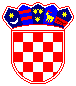 REPUBLIKA HRVATSKA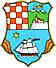 PRIMORSKO–GORANSKA ŽUPANIJARKP                            29429Matični broj: 	2637731OIB:                            32420472134Razina 	22Šifra djelatnosti: Šifra grada:8411373OpisVišak / manjak prihoda poslovanjaVišak / manjak prihoda od nefinancijske imovineVišak / manjak primitaka od financijske imovineRezultatPreneseni rezultat prethodnog razdoblja PGŽ (kolona: Stanje 1. siječnja, AOP 239 do AOP 247 obrasca Bilanca)59.160.533-23.622.098-4.704.85130.833.584Korekcija rezultata temeljem Odluke o raspodjeli rezultata PGŽ za 2020. godinu-29.340.08224.553.8924.786.1900Korekcije za terećenja u korist i na teret rezultata tijekom 2021. godine4.190.498004.190.498Rezultat tekuće 2021. godine60.430.966-49.984.892-5.830.3164.615.758Rezultat Primorsko-goranske županije na dan 31. prosinca 2021. godine94.441.915-49.053.098-5.748.97739.639.840Obvezna  korekcija rezultata tekuće godine temeljem čl. 82. Pravilnika o proračunskom računovodstvu i računskom planu-26.308.54326.308.543 0,000,00Rezultat Primorsko-goranske županije na dan 31.12.2021.g. (kolona: Stanje 31. prosinca, AOP 239 do AOP 247)68.133.372-22.744.555-5.748.97739.639.840OpisVišak / manjak prihoda poslovanjaVišak / manjak prihoda od nefinancijske imovine Višak / manjak od financijske imovine RezultatRezultat PGŽ na dan 31.12.2021.g. prije obveznih korekcija propisanih čl. 82. Pravilnika o proračunskom računovodstvu i računskom planu94.441.915-49.053.098-5.748.97739.639.840Korekcija za troškove proračunskih korisnika koji su u knjig. evid. PGŽ iskazani na računima razreda 3, 4 i 5, a u obrascu PR-RAS na računima podskupine 367 (AOP 235 do AOP 238)-42.505.01038.139.2104.365.8000Rezultat iskazan u obrascu PR-RAS51.936.905-10.913.888-1.383.17739.639.840Rezultat iskazan u obrascu PR-RASAOP 285 + AOP 287AOP 402 - AOP 403AOP 629 – AOP 630AOP 638AOPNazivIspravak vrijednosti potraživanja 50% (dospijeće od 1 do 3 godine)Ispravak vrijednosti potraživanja 75% (nad dužnikom pokrenut stečajni i/ili likvidacijski postupak)Ispravak vrijednosti potraživanja 100% (dospijeće preko 3 godine)Ukupno Ispravak vrijednosti potraživanja112Ispravak vrijednosti potraživanja za dane zajmove0,000,004.000.7224.000.722158Ispravak vrijednosti potraživanja za prihode poslovanja1.027.46576.4617.151.8198.255.745UKUPNOUKUPNO1.027.46576.46111.152.54112.256.467R.b.NazivIznos1.Tuđa imovina dobivena na korištenje  (30 umjetničkih slika MMSU i 6 taktilnih reljefnih prikaza kaštela Udruge slijepih PGŽ)706.600,002.Instrumenti osiguranja plaćanja120.284.733,243.Dana jamstva62.778.851,224.Sudski sporovi u tijeku19.906.901,12UKUPNOUKUPNO203.677.085,58R.b.KontoNazivIznos1.991411 / 996411Dane zadužnice (17 kom)33.627.682,312.991410 / 996410Primljene garancije (29 kom)8.610.969,483.991412 / 996412Primljene zadužnice (703 kom)77.127.081,454.991416 / 996416Primljene zadužnice kao jamstvo za ozbiljnost ponude -javna nabava (22 kom)919.000,00UKUPNOUKUPNOUKUPNO120.284.733,24OpisIznosStanje aktivnih jamstava 01.01.2021. godine (glavnica + kamate)      60.321.006,41Korekcija  + / ––Protestirana jamstva u tekućoj godini–Iznos naplaćen u tekućoj godini po protestiranim jamstvima–Izdana jamstva u tekućoj godini7.599.251,28Jamstva istekla u tekućoj godini5.141.406,47Stanje aktivnih jamstava 31.12.2021. godine62.778.851,22R.b.KorisnikGlavnica/ kamateStanje duga na dan 01.01.2021.Izdana jamstva u 2021. godiniOtplaćeno u 2021. godiniStanje duga na dan 31.12.2021.1.Županijska uprava za ceste PGŽGlavnica4.996.524,990,002.388.873,102.607.651,891.Županijska uprava za ceste PGŽKamate9.232.586,190,0074.567,319.158.018,881.Županijska uprava za ceste PGŽUkupno14.229.111,180,002.463.440,4111.765.670,772.Ekoplus d.o.o. RijekaGlavnica28.674.847,000,001.552.788,7227.122.058,282.Ekoplus d.o.o. RijekaKamate14.937.852,580,00794.478,3814.143.374,202.Ekoplus d.o.o. RijekaUkupno43.612.699,580,002.347.267,1041.265.432,483.Županijska lučka uprava RabGlavnica2.291.666,700,00249.999,962.041.666,743.Županijska lučka uprava RabKamate187.528,950,0038.089,50149.439,453.Županijska lučka uprava RabUkupno2.479.195,650,00288.089,462.191.106,194.Županijska lučka uprava RabGlavnica0,007.000.000,000,007.000.000,004.Županijska lučka uprava RabKamate0,00599.251,2842.609,50556.641,784.Županijska lučka uprava RabUkupno0,007.599.251,2842.609,507.556.641,78SVEUKUPNOSVEUKUPNOGlavnica35.963.038,697.000.000,004.191.661,7838.771.376,91SVEUKUPNOSVEUKUPNOKamate24.357.967,72599.251,28949.744,6924.007.474,31SVEUKUPNOSVEUKUPNOUkupno60.321.006,417.599.251,285.141.406,4762.778.851,22R.b.TužiteljTuženikSažeti opis prirode sporaIznos glavnice 
(u kunama)Procjena financijskog učinkaProcijenjeno vrijeme odljeva ili priljeva sredstavaGodina početka spora1.FIZIČKA OSOBAPrimorsko-goranska županijaRadi vraćanja tužiteljice na rad te naplate mjesečnih iznosa plaće dospjelih od pravomoćnosti presude pa do vraćanja tužiteljice na rad48.064,8548.064,85  kuna + zakonske zatezne kamate + troškovi parničnog postupka2024.2010.2.Hemingway Bar  d.o.o.Primorsko-goranska županijaRadi naknade štete za učinjena ulaganja i zbog izgubljene zarade s osnova ugovora o koncesiji19.676.905,1419.676.905,14 kuna + zakonske zatezne kamate + troškovi parničnog postupka2022.2016.3.FIZIČKA OSOBA1. ŽUC2. Primorsko-goranska  
    županijaRadi naknade štete nastale uslijed prometne nesreće164.962,35164.962,35 kuna + zakonske zatezne kamate + troškovi parničnog postupka2022.2017.4.FIZIČKA OSOBAPrimorsko-goranska županijaRadi utvrđenja prava vlasništva-troškovi parničnog postupka - neutvrđeni2022.2004.5.Primorsko-goranska županijaIzgradnja Hoteli d.o.o. u stečajuStečajni postupak – prijava tražbine s osnova koncesijske naknade16.968,7816.968,78 kuna2022.2011.6.Primorsko-goranska županijaFIZIČKA OSOBARadi proglašenja ovrhe nedopuštenom-troškovi parničnog postupka - neutvrđeni2024.2019.7.Primorsko-goranska županijaEmporion plus d.o.o. i Hoteli novi d.o.o.Radi proglašenja ovrhe nedopuštenom-troškovi parničnog postupka - neutvrđeni2023.2010.8.Primorsko-goranska županijaFIZIČKA OSOBARadi predaje u posjed nekretnine-troškovi parničnog postupka - neutvrđeni2026.2020.R.b.KorisnikGlavnica/kamateStanje na dan 01.01.2021.Korekcije + / -Izdane suglasnosti u 2021. godiniOtplaćeno u 2021. godiniStanje na dan 31.12.2021.1.ŽLU KrkGlavnica923.707,120,000,00677.466,61246.240,511.ŽLU KrkKamate0,00+ 22.622,810,0022.622,810,001.ŽLU KrkUkupno923.707,12+ 22.622,810,00700.089,42246.240,512.REA Kvarner d.o.o.Glavnica764.467,630,000,00183.008,31581.459,322.REA Kvarner d.o.o.Kamate222.209,150,000,006.218,92215.990,232.REA Kvarner d.o.o.Ukupno986.676,780,000,00189.227,23797.449,553.Thalassotherapia CrikvenicaGlavnica2.126.410,55- 190.743,140,001.935.667,410,003.Thalassotherapia CrikvenicaKamate169.580,69- 97.285,770,0072.294,920,003.Thalassotherapia CrikvenicaUkupno2.295.991,24- 288.028,910,002.007.962,330,004.Nastavni zavod za javno zdravstvoGlavnica1.185.755,480,000,00592.877,76592.877,724.Nastavni zavod za javno zdravstvoKamate22.364,670,000,0014.622,257.742,424.Nastavni zavod za javno zdravstvoUkupno1.208.120,150,000,00607.500,01600.620,145.Dom zdravlja PGŽGlavnica10.650.000,000,000,001.065.000,009.585.000,005.Dom zdravlja PGŽKamate543.737,110,000,00156.136,73387.600,385.Dom zdravlja PGŽUkupno11.193.737,110,000,001.221.136,739.972.600,386.Thalassotherapia OpatijaGlavnica4.461.437,500,000,001.049.750,003.411.687,506.Thalassotherapia OpatijaKamate126.787,280,000,0046.750,6180.036,676.Thalassotherapia OpatijaUkupno4.588.224,780,000,001.096.500,613.491.724,177.ŽLU CresGlavnica5.000.000,000,000,001.000.000,004.000.000,007.ŽLU CresKamate194.884,620,000,0044.671,00150.213,627.ŽLU CresUkupno5.194.884,620,000,001.044.671,004.150.213,62SVEUKUPNOGlavnica25.111.778,28- 190.743,140,006.503.770,0918.417.265,05SVEUKUPNOKamate1.279.563,52- 74.662,960,00363.317,24841.583,32SVEUKUPNOUkupno26.391.341,80- 265.406,100,006.867.087,3319.258.848,37R.b.Vrsta kredita i zajmaNaziv pravne osobeStanje na dan 01.01.2021.Otplate  glavnicePrimljeni krediti i  zajmovi u tekućoj godiniStanje na dan 31.12.2021.Datum dospijeća kredita i zajma1Tuzemni dugoročni zajamRH Ministarstvo financija – IPA III b Marišćina11.987.749,41749.234,400,0011.238.515,0131.12.2036.2Tuzemni dugoročni kreditPrivredna banka Zagreb d.d.8.726.249,981.939.166,680,006.787.083,3030.06.2025.3Tuzemni kratkoročni zajamRH Ministarstvo financija 0,0019.865.546,6019.889.101,5523.554,9530.04.2022.UKUPNOUKUPNOUKUPNO20.713.999,3922.553.947,6819.889.101,5518.049.153,26R.b.Vrsta zajmaNaziv pravne osobeStanje na dan 01.01.2021.Stanje na dan 01.01.2021.  Primljene  otplate  glavniceDani zajmovi u tekućoj godiniStanje na dan 31.12.2021.Stanje na dan 31.12.2021.1Tuzemni dugoročni zajamZagrebačka banka d.d.Zagrebačka banka d.d.4.000.721,900,000,000,004.000.721,902Tuzemni dugoročni zajamSveučilište u RijeciSveučilište u Rijeci800.000,00800.000,000,000,000,00UKUPNOUKUPNOUKUPNO4.800.721,904.800.721,90800.000,000,004.000.721,904.000.721,90Opis promjeneIznos (u kunama)Smanjenje / povećanjeAOPRashodovanje proizvedene dugotrajne imovine2.141Smanjenje vrijednosti imovineAOP 005 Proizvedena dugotrajna imovinaOpis promjeneIznos (u kunama)Smanjenje / povećanjeAOPPrijenos neproizvedene dugotrajne imovine –stjecanje prava vlasništva nekretnine41.104,99Povećanje obujma imovineAOP 020 Neproizvedena dugotrajna imovinaPrijenos neproizvedene dugotrajne imovine –prava vlasništva nekretnina Općini Ravna Gora231.326,89Smanjenje obujma imovineAOP 020 Neproizvedena dugotrajna imovinaOpis promjeneIznos (u kunama)Smanjenje / povećanjeAOPUknjiženje neproizvedene dugotrajne imovine1.059.127,44Povećanje obujma imovineAOP 020 Neproizvedena dugotrajna imovinaOpis promjeneIznos (u kunama)Smanjenje / povećanjeAOPIsknjiženje neproizvedene  dugotrajne imovine –upis pomorskog dobra222.792,08Smanjenje obujma imovineAOP 020 Neproizvedena dugotrajna imovinaIsknjiženje neproizvedene  dugotrajne imovine –uknjižba prava vlasništva u korist Grada Crikvenice41.971,62Smanjenje obujma imovineAOP 020 Neproizvedena dugotrajna imovinaOpis promjeneIznos (u kunama)Smanjenje / povećanjeAOPPrijenos proizvedene dugotrajne imovine –ulaganje Psihijatrijske bolnice Rab (paviljon B i dr. objekti PB Rab te parkiralište)8.400.024,03Povećanje obujma imovineAOP 021 Proizvedena dugotrajna imovinaPrijenos proizvedene dugotrajne imovine – ulaganje Lječilišta Veli Lošinj (Park II i kuhinja)23.862.133,82Povećanje obujma imovineAOP 021 Proizvedena dugotrajna imovinaOpis promjeneIznos (u kunama)Smanjenje / povećanjeAOPPrijenos proizvedene dugotrajne imovine –informatička oprema Ministarstva turizma i sporta124.537,74Povećanje obujma imovineAOP 021 Proizvedena dugotrajna imovinaOpis promjeneIznos (u kunama)Smanjenje / povećanjeAOPIsknjiženje proizvedene dugotrajne imovine-buzdovan novovjekovni1.450,00Smanjenje obujma imovineAOP 021 Proizvedena dugotrajna imovinaIsknjiženje proizvedene dugotrajne imovine-solarni paneli14.979,94Smanjenje obujma imovineAOP 021 Proizvedena dugotrajna imovinaOpis promjeneIznos (u kunama)Smanjenje / povećanjeAOPPrijenos proizvedene dugotrajne imovine Ministarstvu mora, prometa i infrastrukture88.645,68Smanjenje obujma imovineAOP 021 Proizvedena dugotrajna imovinaPrijenos proizvedene dugotrajne imovine Trgovačkom sudu u Rijeci22.948,63Smanjenje obujma imovineAOP 021 Proizvedena dugotrajna imovinaPrijenos proizvedene dugotrajne imovine Dom zdravlja PGŽ1.458.016,34Smanjenje obujma imovineAOP 021 Proizvedena dugotrajna imovinaPrijenos proizvedene dugotrajne imovine proračunskim korisnicima PGŽ -osnovnim i srednjim školama te učeničkim domovima 1.071.987,62Smanjenje obujma imovineAOP 021 Proizvedena dugotrajna imovinaOpis promjeneIznos (u kunama)Smanjenje / povećanjeAOPPrijenos proizvedene kratkotrajne imovine- zaprimljena roba od Državnih intervencijskih postrojbi7.379.272,19Povećanje obujma imovineAOP 025 Proizvedena kratkotrajna imovinaPrijenos proizvedene kratkotrajne imovine- izdana roba od Državnih intervencijskih postrojbi7.379.272,19Smanjenje obujma imovineAOP 025 Proizvedena kratkotrajna imovinaOpis promjeneIznos (u kunama)Smanjenje / povećanjeAOPOtpis potraživanja za zatezne kamate na naknadu za koncesiju za obavljanje javne zdravstvene službe1.475,80Smanjenje obujma imovineAOP 032 Potraživanja za prihode poslovanjaOtpis potraživanja za zatezne kamate na naknadu za koncesiju za sakupljanje ambalažnog otpada44.215,01Smanjenje obujma imovineAOP 032 Potraživanja za prihode poslovanjaOpis promjeneIznos (u kunama)Smanjenje / povećanjeAOPOtpis obveza po osnovi neisplaćenih neto naknada članovima povjerenstava i inovatorima iz studenog i prosinca 2014. godine2.779,11Smanjenje obujma obvezaAOP 041 Obveze za rashode poslovanjaR.b.NazivUkupne  obveze (AOP 038)Dospjele obveze (AOP 039)Nedospjele obveze(AOP 097)1.Obveze prema dobavljačima			11.560.517,38810.547,9410.749.969,442.Obveze za bruto plaću i doprinose zaposlenika te bolovanje na teret HZZO za prosinac 2021. godine, te ostale obveze za zaposlene4.682.554,050,004.682.554,053.Obveze za naknade za prijevoz i odvojeni život zaposlenima za prosinac 2021. godine te obveze za nadoknadu troškova zaposlenima150.163,080,00150.163,084.Obveze za naknade po ugovorima o djelu, naknade članovima skupštine i odbora za prosinac 2021. godine i ostale naknade 235.915,020,00235.915,025.Obveze za obračunatu novčanu naknadu za nezapošljavanje osoba s invaliditetom za prosinac 2021. godine2.550,000,002.550,006.Obveze za obračunatu naknadu Porezne uprave (5% od naplaćenih županijskih poreza u prosincu 2021. godine)6.818,090,006.818,097.Obveze za obračunatu naknadu Porezne uprave (1% od poreza i prireza na dohodak u prosincu 2021. godine)191.055,820,00191.055,828.Obveze za povrat u Državni proračun sred. pomoći izravnanja za decentraliz. funkcije (više ostvareni prihodi/manje stvorene obveze)1.005.223,860,001.005.223,869.Obveze za više uplaćene koncesijske naknade za pom. dobro i više uplaćene i neprepoznate naknade za upotrebu pomorskog dobra89.629,410,0089.629,4110.Obveze za više uplaćene koncesijske naknade za obavljanje javne zdrav. službe -raskinuti i istekli ugovori11.847,200,0011.847,2011.Obveze za više uplaćeni porez na cestovna motorna vozila (upl.račun 1350) za 2017. i 2021. godinu557,970,00557,9712.Obveze za neisplaćene naknade na dan 31.12. zbog zatvorenih žiro-računa432,000,00432,0013.Obveze za povrat dijela predujma za Školsku shemu 2018/2019.107,970,00107,9714.Obveze za predujmove za troškove vještačenja u postupku utvrđivanja naknade za oduzete nekretnine20.510,700,0020.510,7015.Obveze preuzete od Ureda državne uprave u PGŽ za povrat u Državni proračun (naknada za bolovanje iznad 42 dana, više isplaćena naknada na ime troškova i nagrade vještacima u postupcima izvlaštenja)10.351,950,0010.351,9516.Obveze za neprepoznate uplate u 2021. godini i ostale nespomenute obveze12.192,090,0012.192,0917.Obveze za depozite i jamčevine15.689.656,330,0015.689.656,3318.Obveze za dugoročne kredite - Projekt energetske obnove zgrada osam škola u Primorsko-goranskoj županiji6.787.083,300,006.787.083,3019.Obveze za dugoročne zajmove - IPA projekt IIIb Marišćina11.238.515,010,0011.238.515,0120.Obveze za kratkoročne zajmove od državnog proračuna – namirenje nedostajućih sredstava na računu poreza na dohodak i prireza porezu na dohodak za povrat po godišnjoj prijavi za 2020. g. 23.554,950,0023.554,9521.Obveze za obračunate kamate za primljeni kredit - Projekt energetske obnove zgrada osam škola u PGŽ30.976,200,0030.976,2022.Obveze za obračunate kamate za primljeni zajam - IPA projekt IIIb Marišćina1.150.629,460,001.150.629,46UKUPNOUKUPNO52.900.841,84810.547,9452.090.293,90R.b.Podskupina / Proračunski korisnikUkupne obveze na dan 31.12.2021.1.232456.305,90Grad Rab2.918,64Ministarstvo unutarnjih poslova6.557,74Dom zdravlja Primorsko-goranske županije62.025,00Nastavi zavod za javno zdravstvo Primorsko-goranske županije330,00HNK Ivana pl. Zajca Rijeka400,00Pomorski fakultet u Rijeci24.750,00Državna geodetska uprava120,00Državni arhiv u Rijeci33.066,66Prirodoslovna i grafička škola u Rijeci46.200,00Medicinski fakultet Sveučilišta u Rijeci30.500,00Pomorski i povijesni muzej Hrvatskog Primorja Rijeka6.000,00Centar za poljoprivredu i ruralni razvoj Primorsko-goranske županije27.182,65Općina Matulji315,40Grad Cres1.728,18Grad Krk8.656,26Grad Mali Lošinj7.681,46Ministarstvo financija-Porezna uprava197.873,912.23734.286,60HŽ Putnički prijevoz d.o.o.34.286,603.2398.895.959,73Županijska uprava za ceste Primorsko-goranske županije11.695,47Hrvatske autoceste d.o.o.6.702.359,05Hrvatske ceste d.o.o.735.463,34Grad Rijeka41.496,00Ministarstvo financija10.351,95Općina Kostrena218.093,22Općina Punat20.464,58Grad Mali Lošinj150.282,29Agencija za plaćanja u poljoprivredi, ribarstvu i ruralnom razvoju107,97Ministarstvo znanosti i obrazovanja805.303,24Ministarstvo zdravstva137.860,18Ministarstvo rada, mirovinskog sustava, obitelji i socijalne politike62.482,444.24260.000,00Fakultet za menadžment u turizmu i ugostiteljstvu Opatija60.000,00UKUPNOUKUPNO9.446.552,23